PROGRAMMINGCAMPЯзыковой лагерь по программированию для детей и подростковот 9 до 16 летДата заезда:11 июля - 1 августа 2023г.Программирование – в чем секрет этого популярного образования?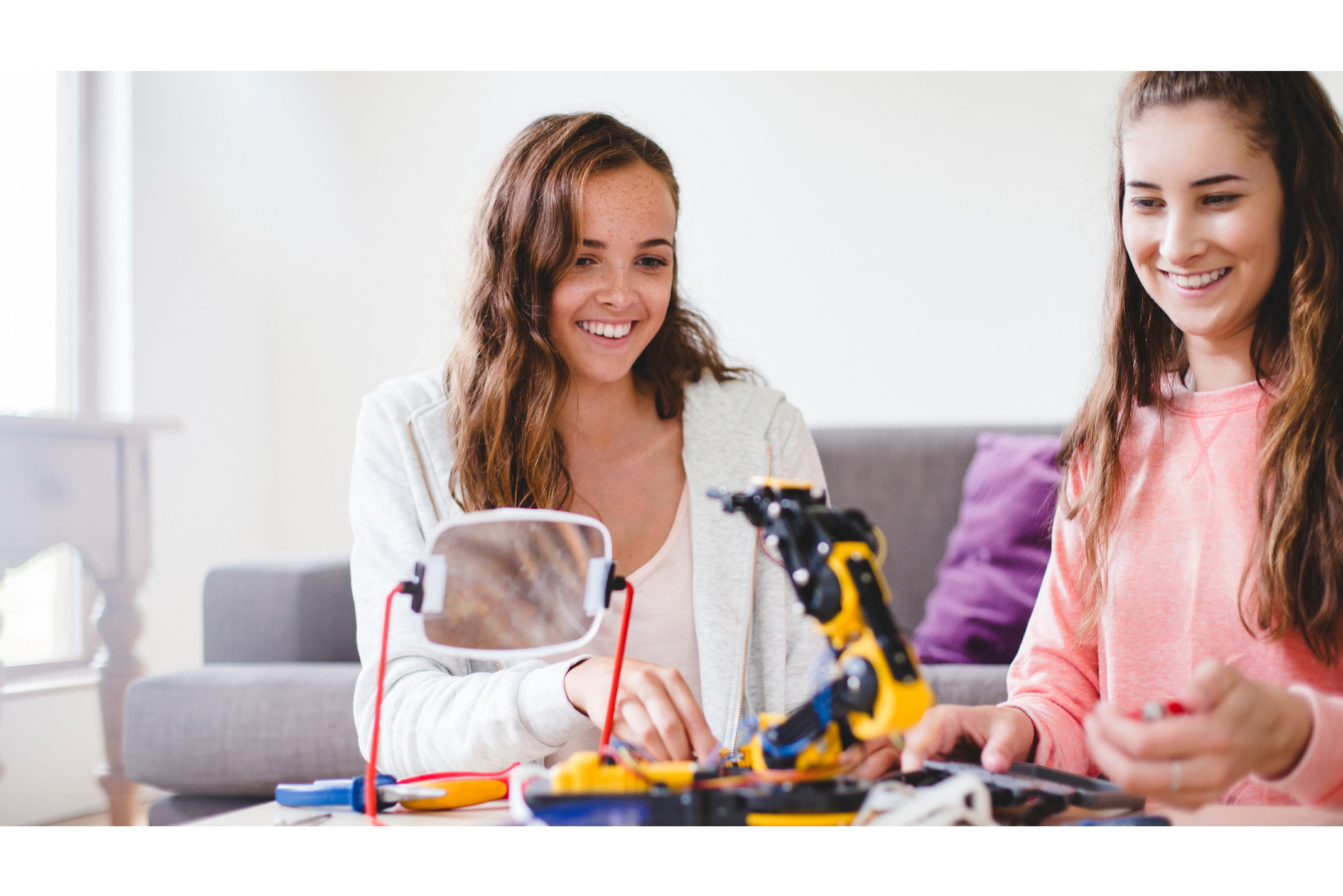 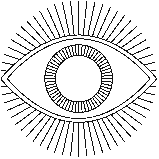 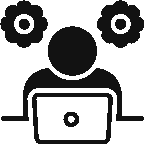 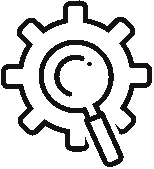 Расширяет кругозор и помогает смотреть на мир глобальноОбъединяет теорию и применение на практике, предлагая решение актуальных задачУчит аналитическому мышлению и системному подходу5 причин выбрать лагерь ПРОГРАММИРОВАНИЯ в Малайзии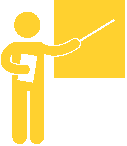 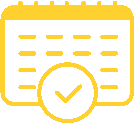 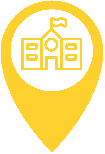 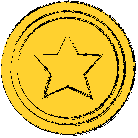 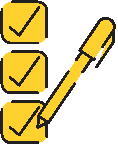 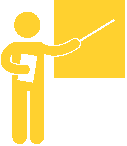 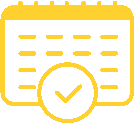 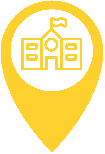 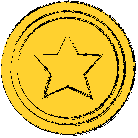 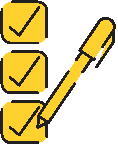 2 в 1: обучение проходит на английском языке, что дает возможность повысить уровень языкаКвалифицированный преподавательский состав + выезды на мастер классы в топовый университет по программированиюТри варианта авторских программ от Scratch Junior, Scratch, PythonКлассы обустроенный в соответствии с потребностями ребятРазработка бизнес стартап проекта с последующей презентацийе инвесторам600	200+	192+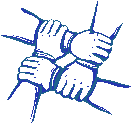 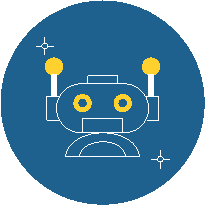 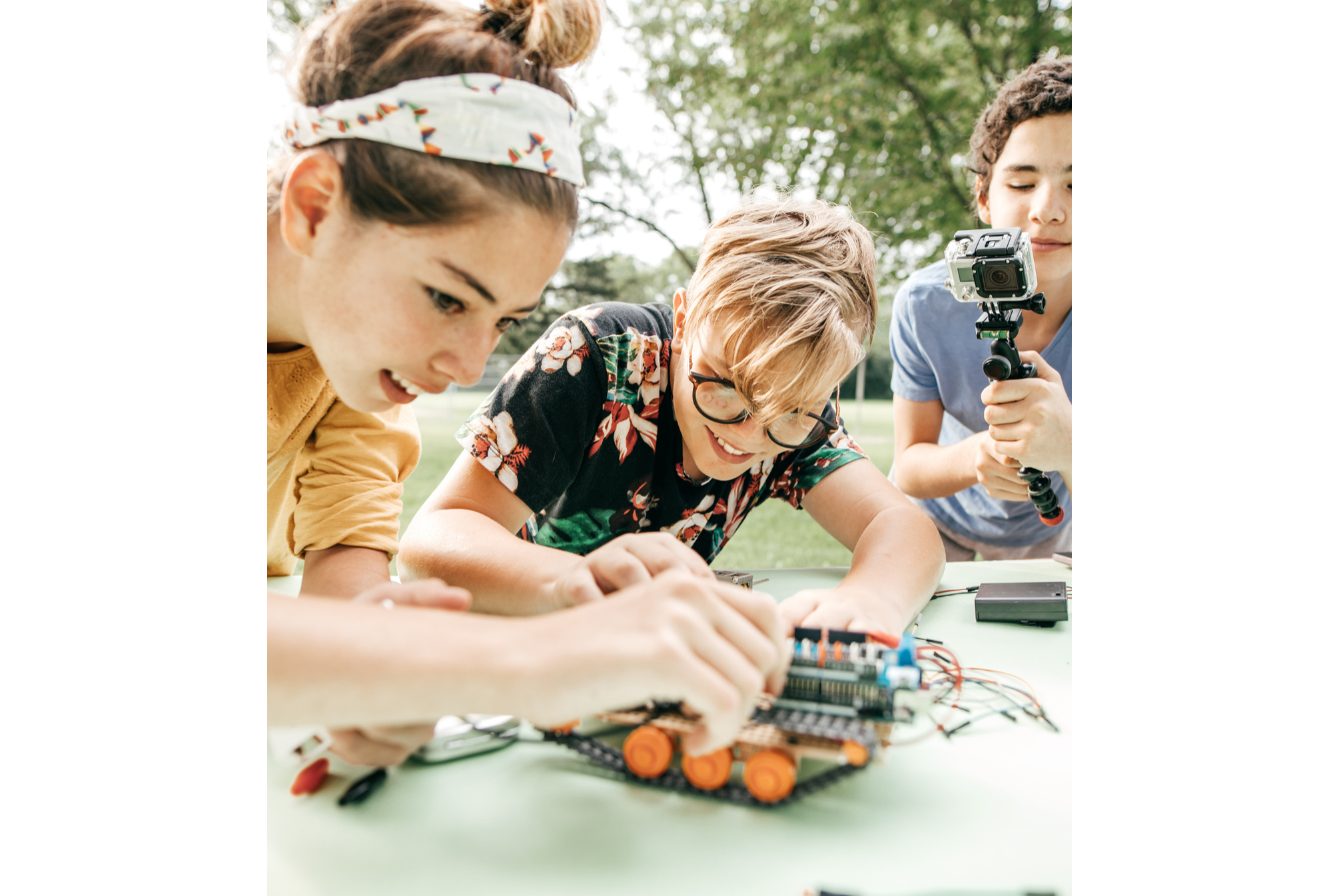 Языковой IT лагерь PROGRAMMING- это программа 2 в 1, в рамках которой ребенок получит возможность:за время пребывания не только раскрыть способности робототехники, но и повысить свой уровень английского языкапознакомиться с Малайзией и ее уникальной культурой, расширив горизонты кругозора и мышления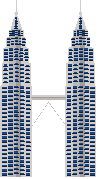 не только выработать стиль мышления программиста и критическое мышление, но и раскрыть творческие способности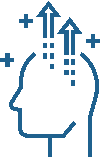 окунуться в мультикультурную среду и провести время со сверстниками, участвуя в тимбилдингах, тренингах и прочих мероприятиях лагеряПо программе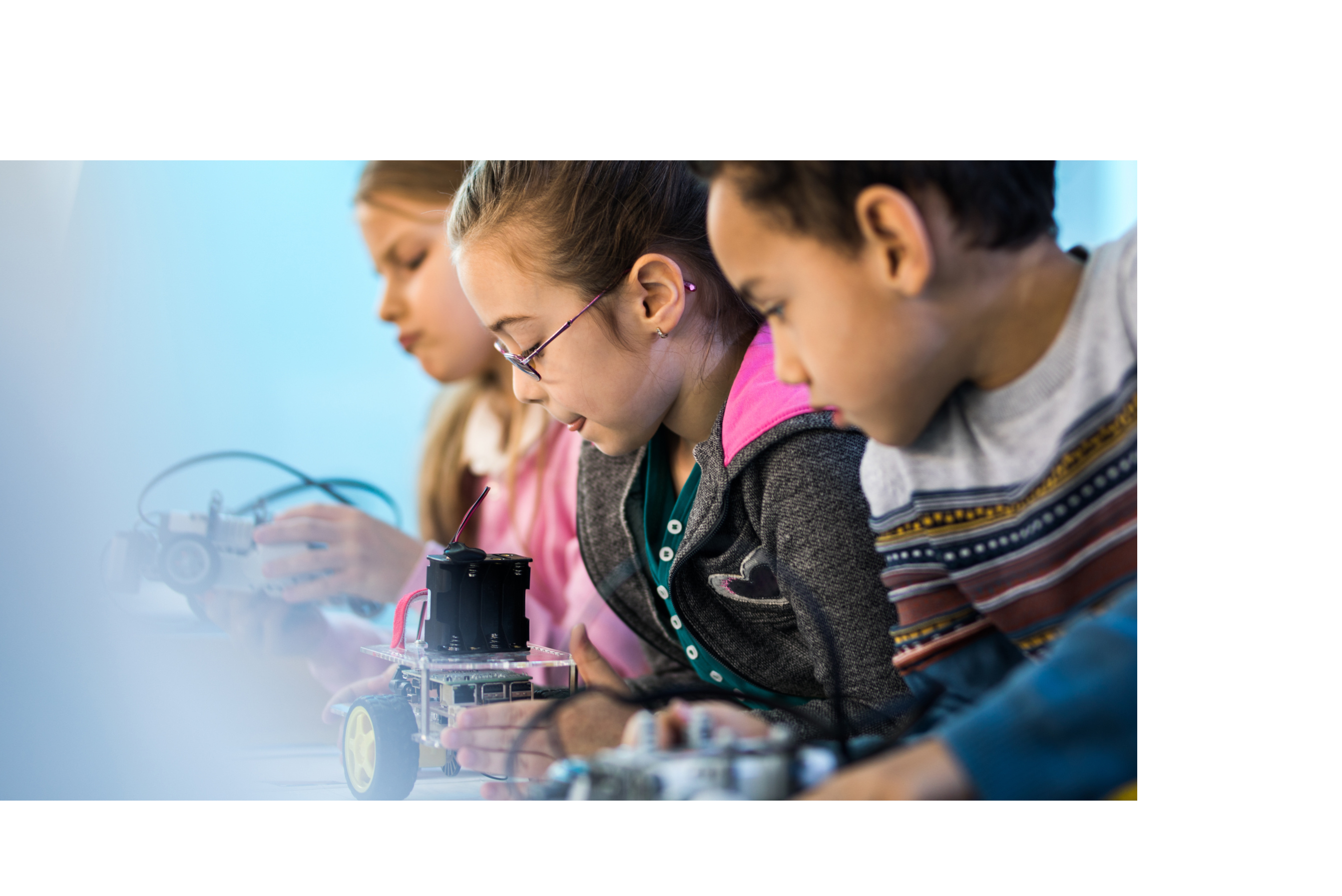 Изучение английского языкаУлучшат владение английским языком побывав в англоязычной среде. Практика ораторского мастерства и критического мышления.Программирование/робототехникаКаждый день - это микс из практических занятий в игровой форме: изучение языка программирование + практика программирования робота.Навыки печати вслепую:Научаться печатать вслепую десятью пальцами! Увеличат скорость своей печати в 2-5 раз.Программа лагеря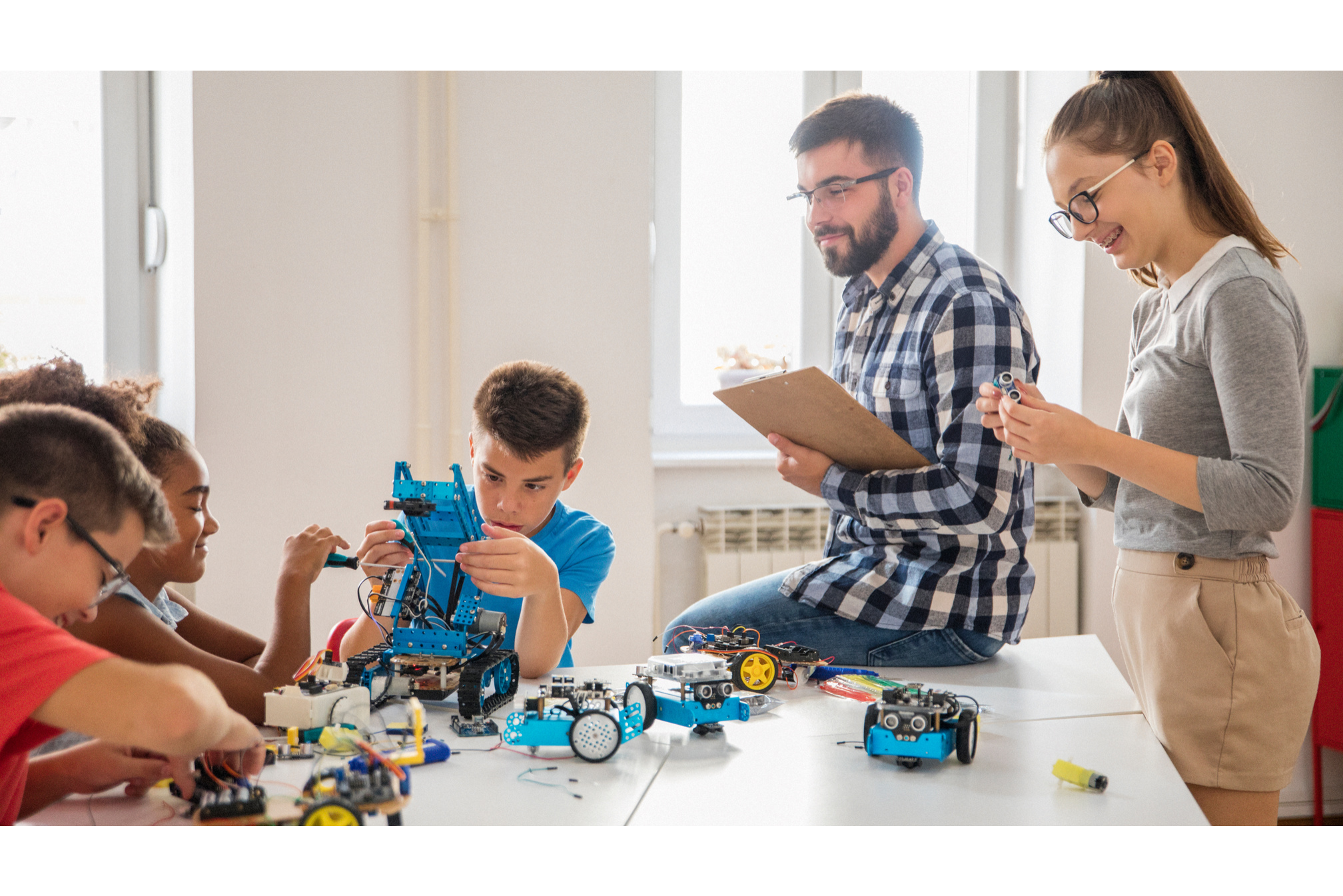 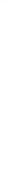 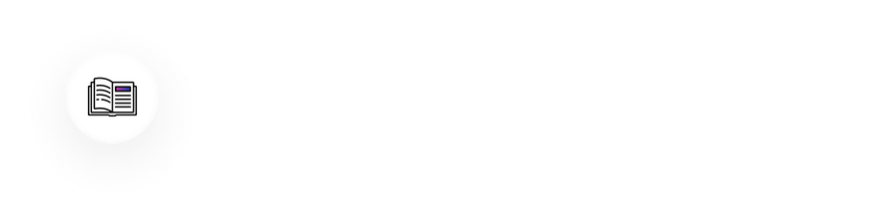 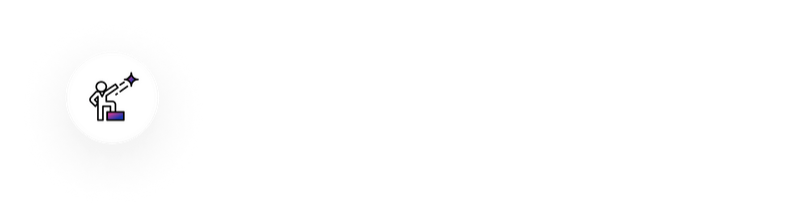 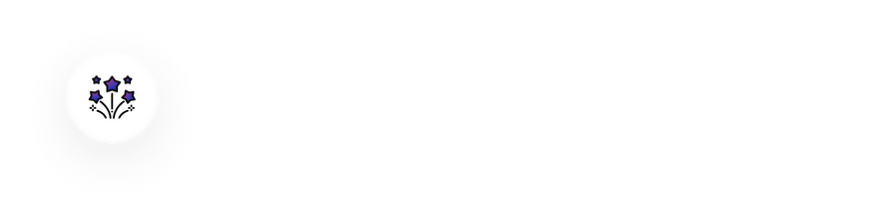 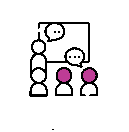 01. Место проведения лагеря: Куала-Лумпур (Малайзия)02. Возраст участников: 10 - 15 лет 03. Продолжительность: 3 недели 04. Начало смены: воскресенье05. Уровень владения английским языком: от среднего и выше06. Занятия английским языком Уроки программированияПечать вслепуюЛагерь совмещает в себе образовательную и экскурсионную программы с элементами игрового и мотивационного тренинга:Развитие лидерских качеств, памяти и других полезных навыковСерия мотивационных вечерних тренинговВсе уроки будут проходить на английском языка. У участников программы должен быть средний уровень английского языка, чтобыпонимать обучающий материалОбразовательные квесты, игры и захватывающиеэкскурсии по Куала-ЛумпуруКаким вернется участник из лагеря?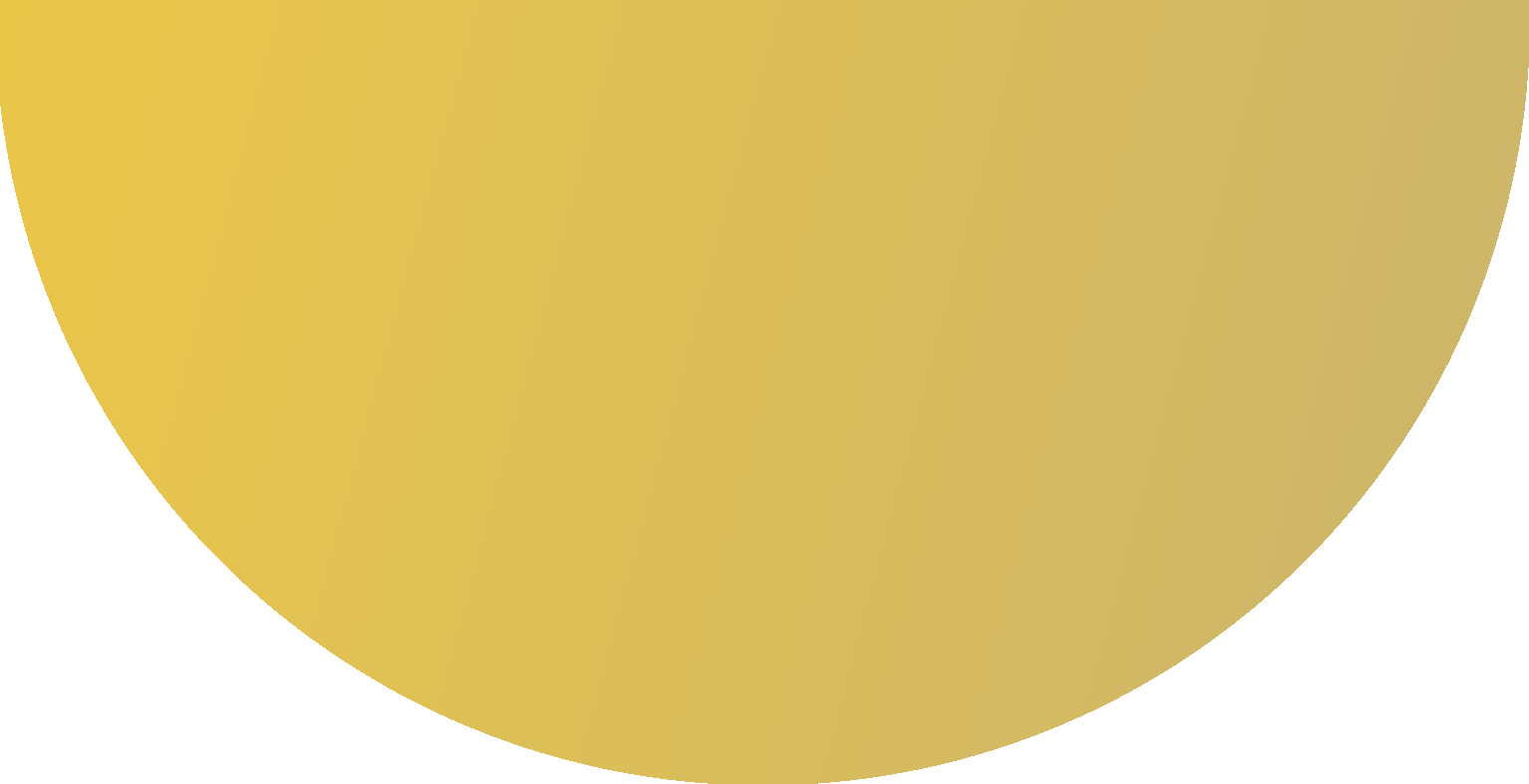 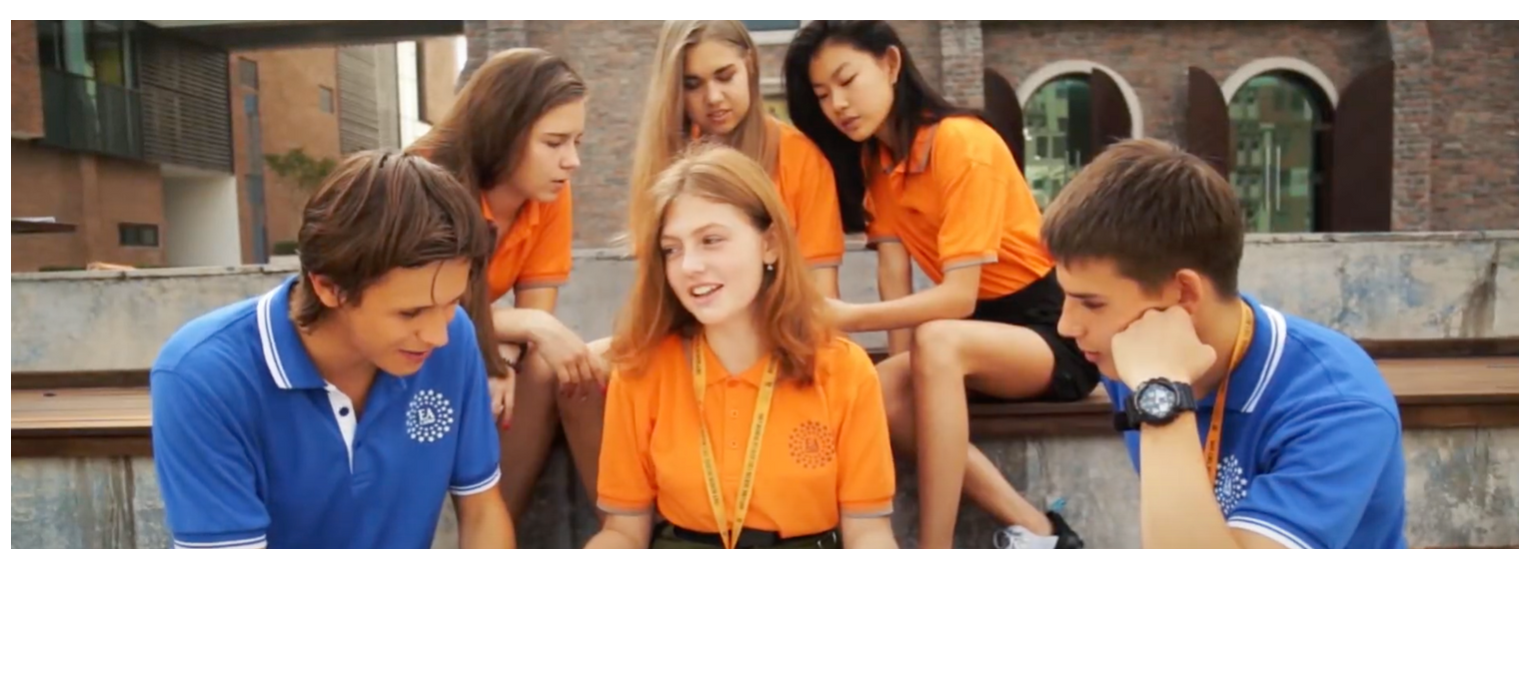 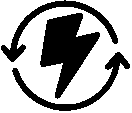 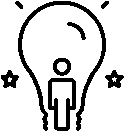 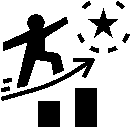 Вдохновленнымcвоими результатами и проектами,созданнымив группе с ребятамиОбновленными готовым развиваться, изменять к лучшему будущее планеты и людей вокругМотивированнымкак нашими лидерами, так и ровесниками, разделяющими интересыПо окончании обучения в лагере ребята получают не только огромный багаж знаний и впечатлений, но и сертификат, который подтверждает об участии в лагере.Проживание и обучение в международной британской школе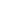 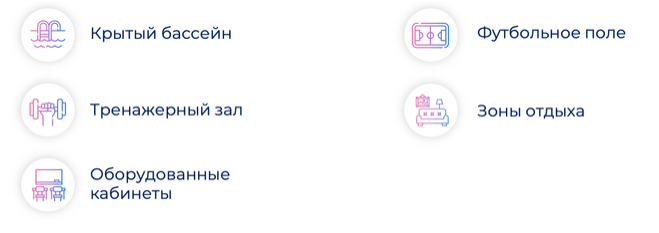 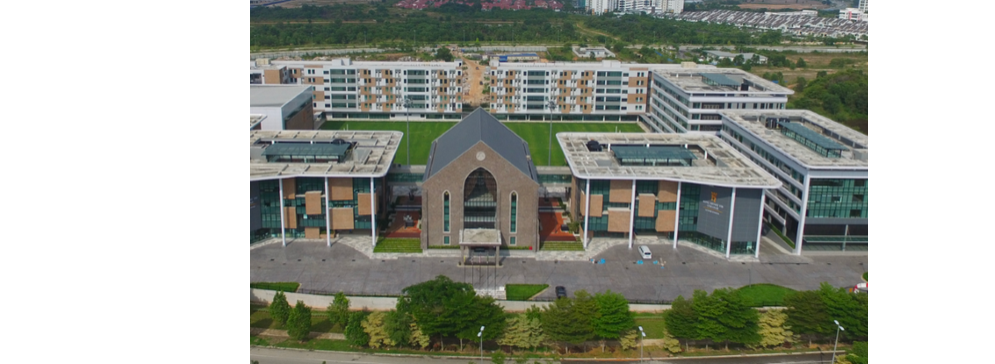 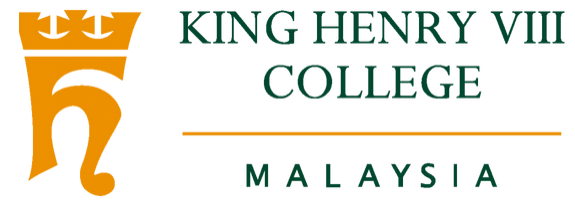 Участники лагеря будут проживать в резиденции международной британской школы King Henry VIII . Филиал учебного заведения с почти пяти вековой историей. Школа относится к числу престижных и перспективных учебных заведений как в Великобритании, так и в Малайзии. King Henry VIII известен прежде всего достижениями в области преподавания иностранных языков.Территория школы круглосуточно охраняется. В резиденции проживают педагоги и вожатые для присмотра за студентами. В резиденции доступны 1 – 3-местные комнаты.King Henry VIII расположен в 25 минутах езды от центра Куала Лумпура, в современном и технологичном городе Cyberjaya.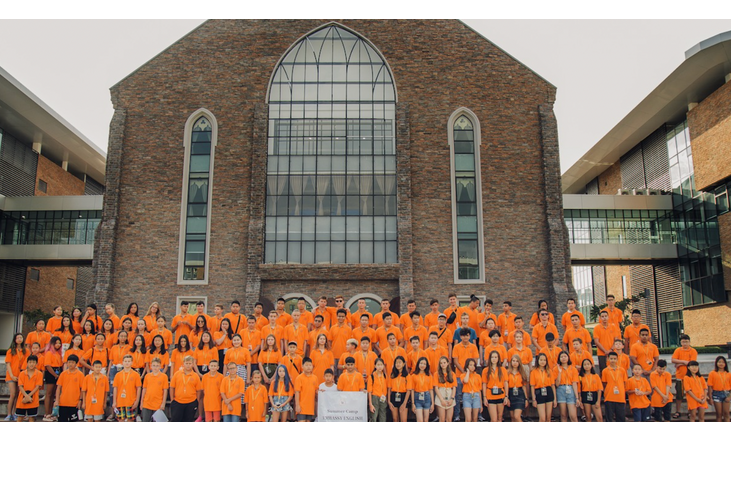 На территории расположены:Проживание и обучение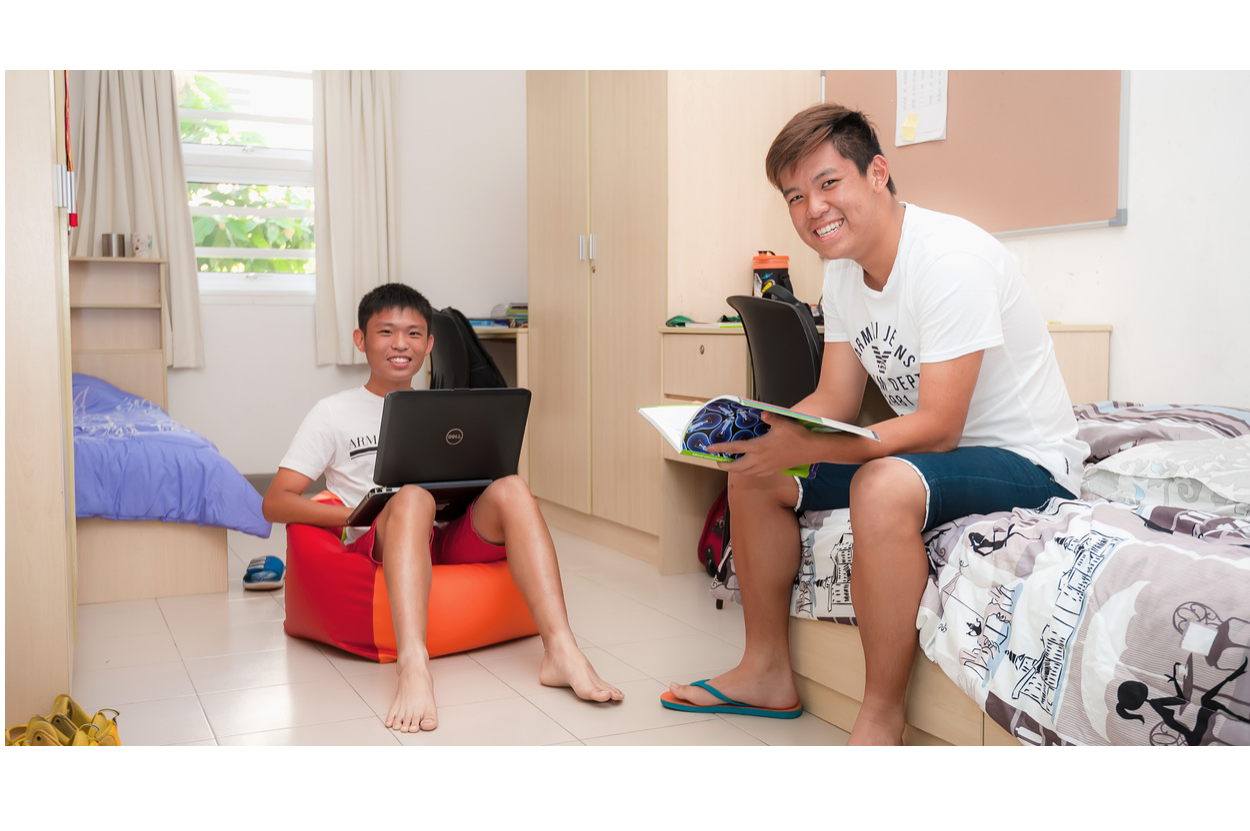 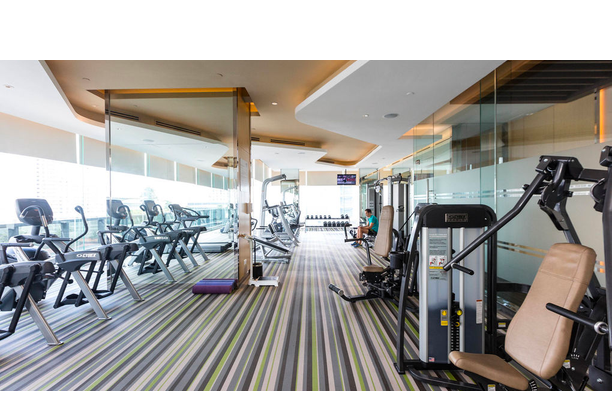 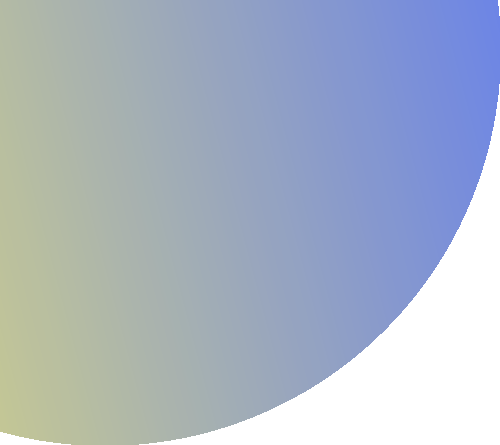 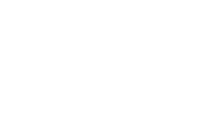 Участники лагеря разместятся в новых и ярких трехместных, двухместных или одноместных студенческих апартаментахВ корпусе и номерах резиденции есть все,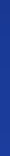 что необходимо для комфортного проживания и обученияНа каждом этаже есть:Кухня с полной комплектацией (холодильник, микроволновка, плита и необходимая посуда)Обеденная зона ПрачечнаяЗона отдыхаСтолы с настольным теннисом или бильярдомСбалансированное питание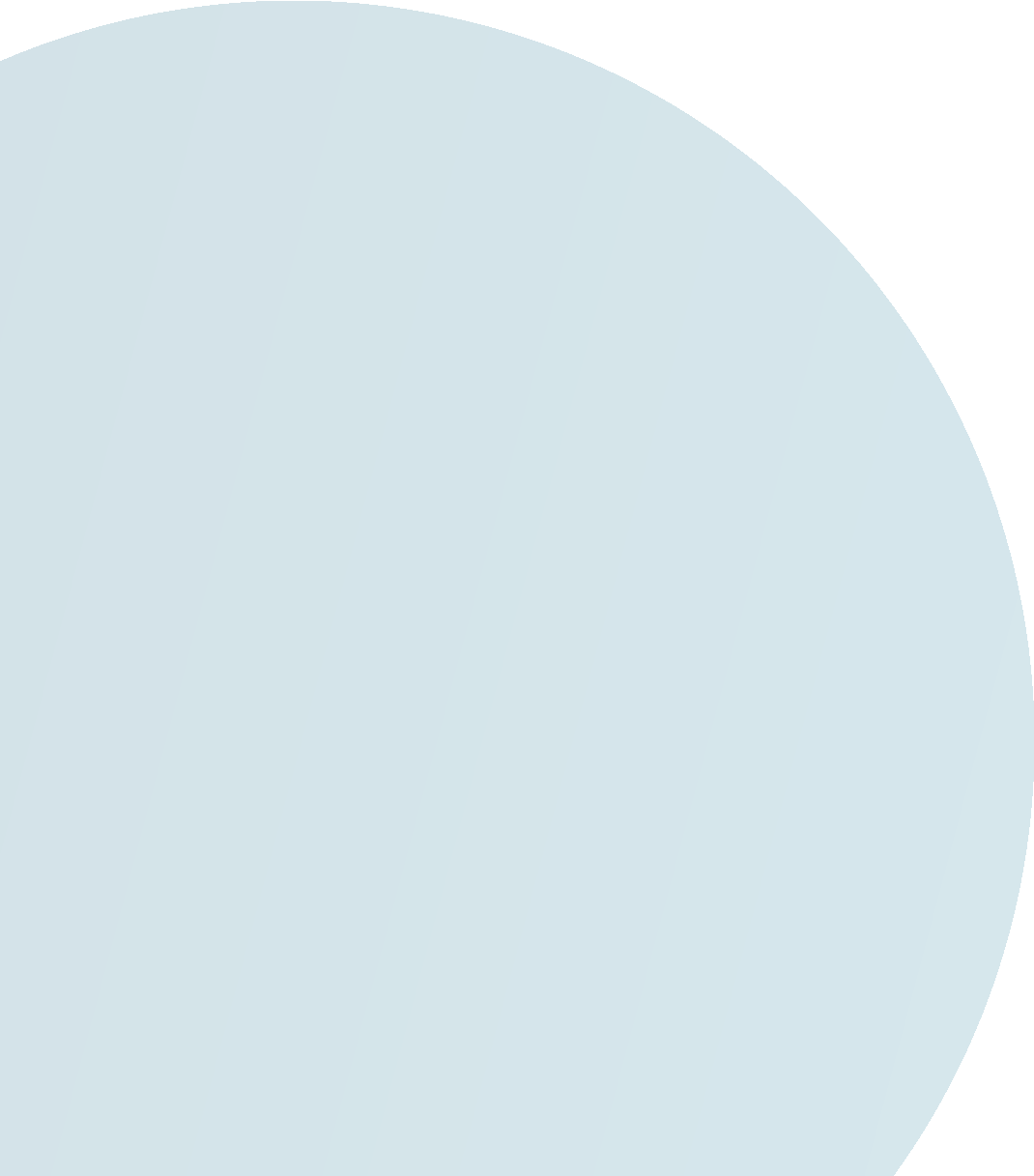 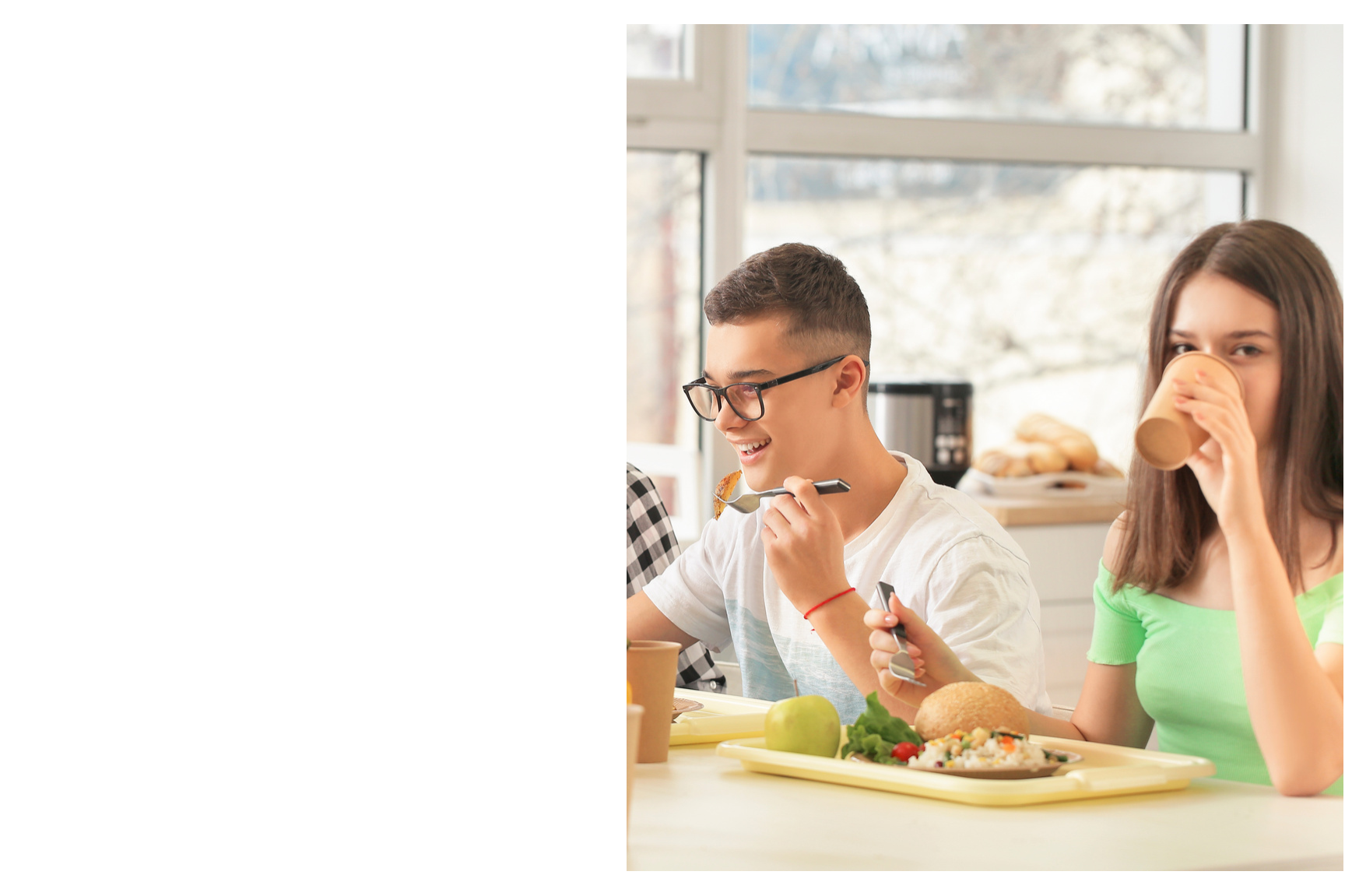 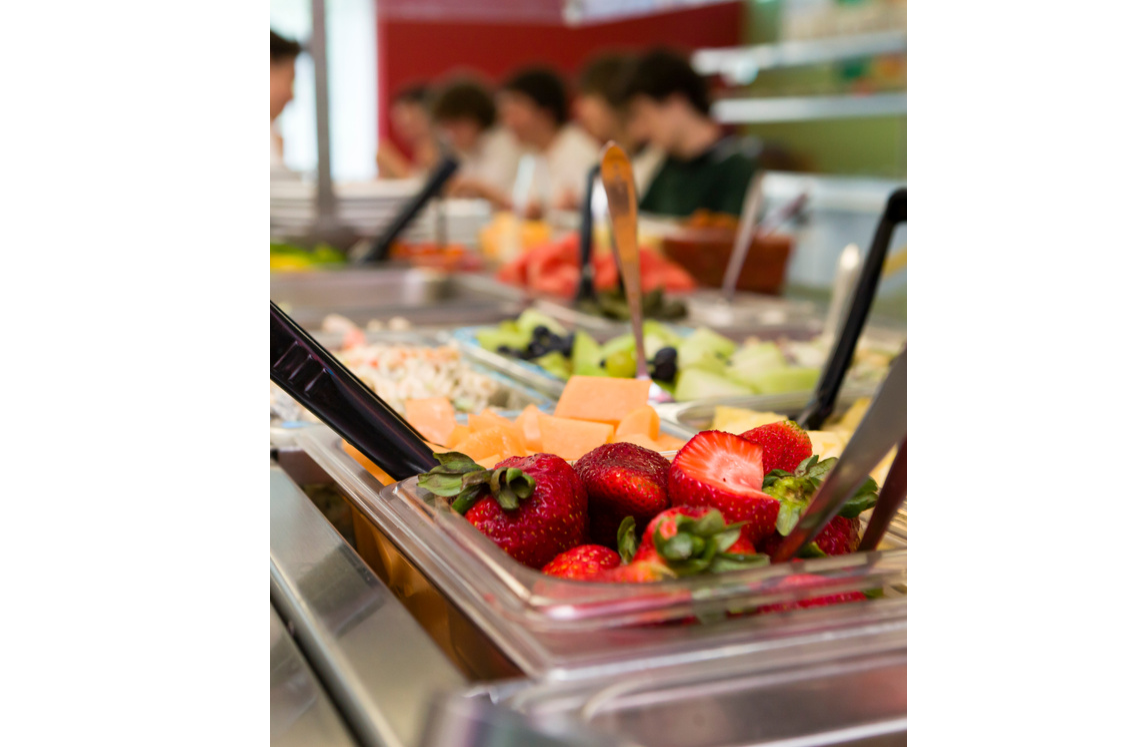 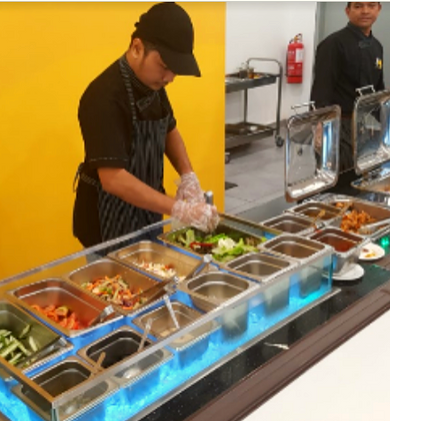 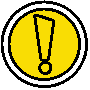 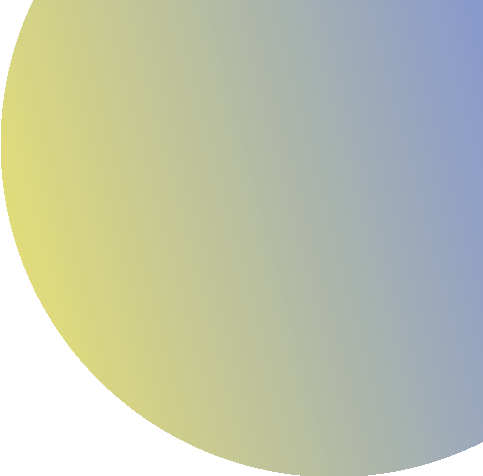 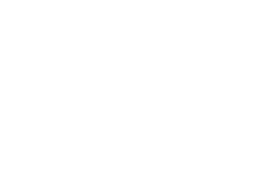 Трехразовое питание, шведский стол с блюдами европейской кухни. В ежедневном рационе обязательно присутствуют мясные и рыбные блюда, свежие фрукты и овощи.Примечание: полный пансион действителен только на территории школы/ отеля. При выездах на экскурсии питание оплачивается дополнительно.Секрет Embassy Camps в целостном подходе к развитию подростковБлагодаря обширному опыту работы в сфере дополнительного образования, мы создали интерактивные и обучающие программы, которые направлены на развитие soft skills, а также лидерских и организационных качеств ребят, которые так важны в современном мире.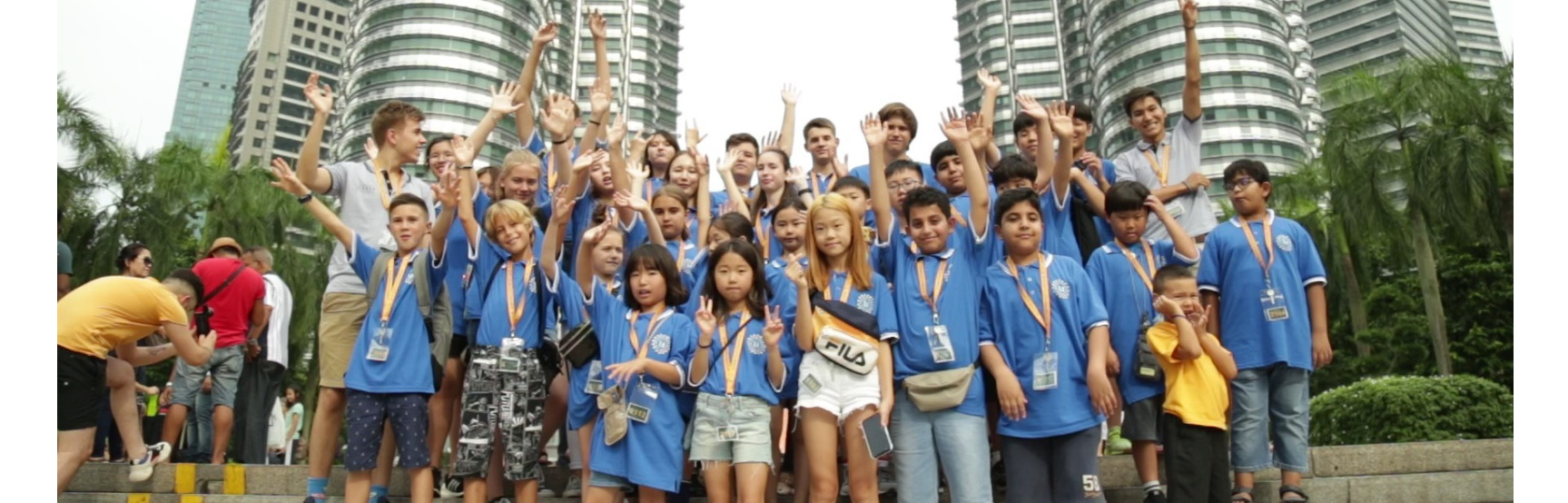 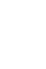 13лет опыта в сфере образования и детскойпсихологии4000+студентов прошли обучение в нашихлагерях3офиса компании в трех развитых странах мираОАЭ • Малайзия • СингапурПри бронировании до 1 марта, полный пансион БЕСПЛАТНОСтоимость программы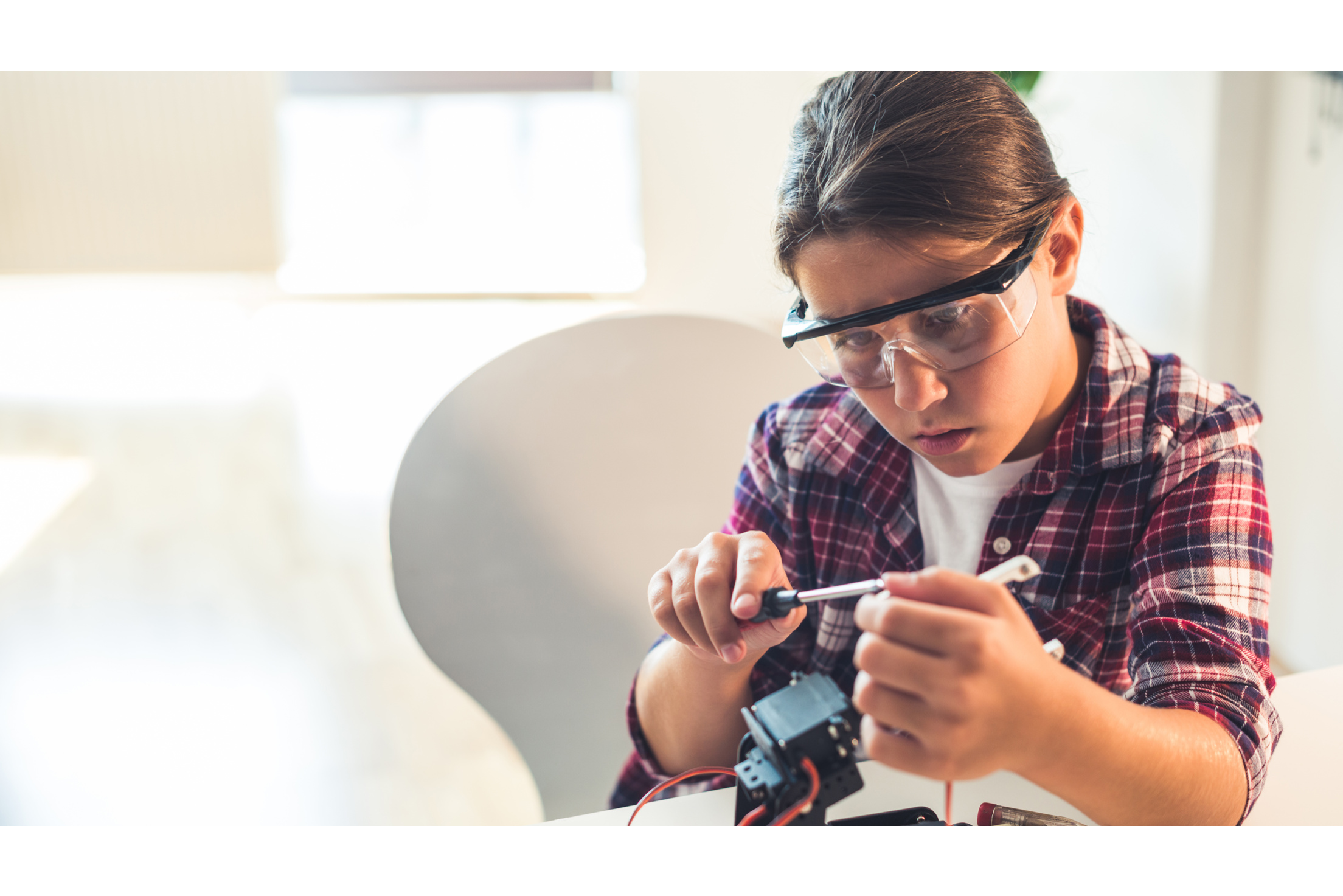 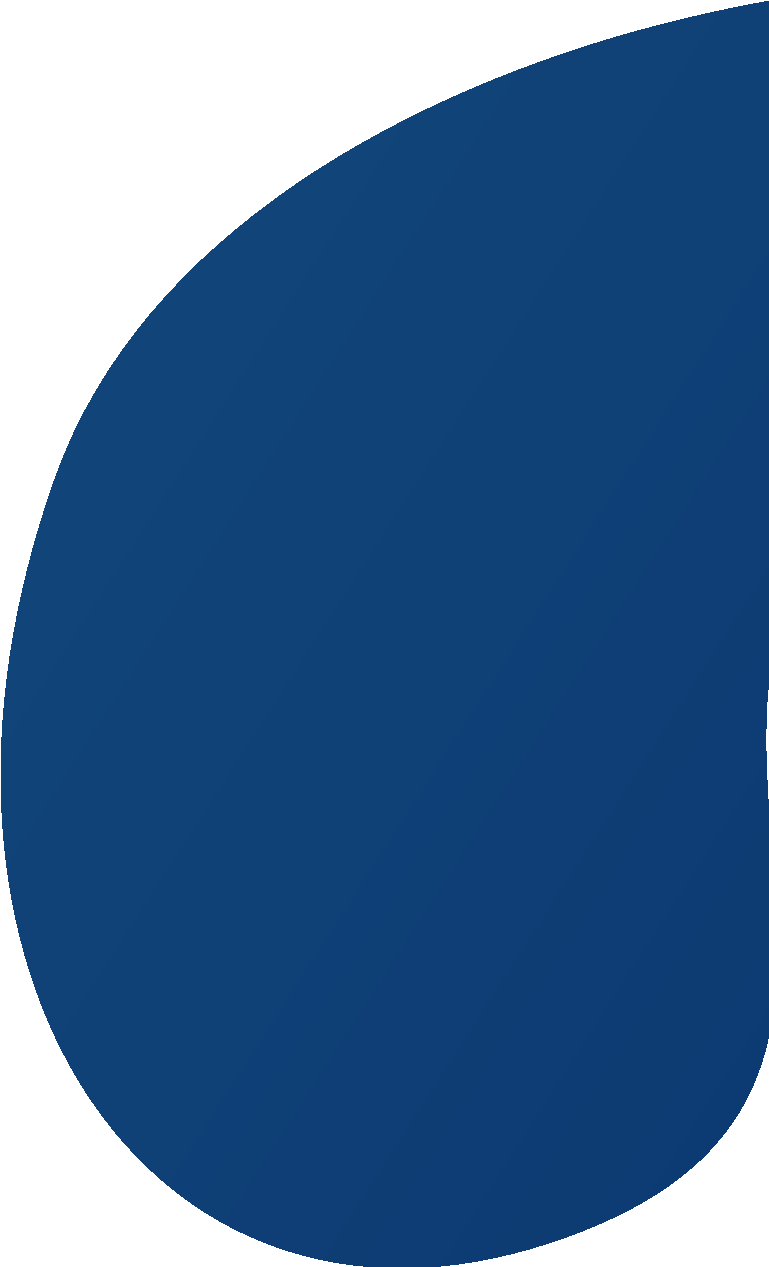 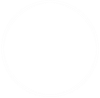 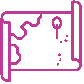 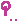 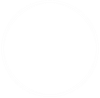 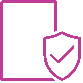 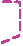 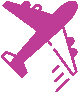 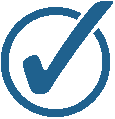 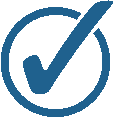 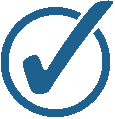 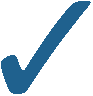 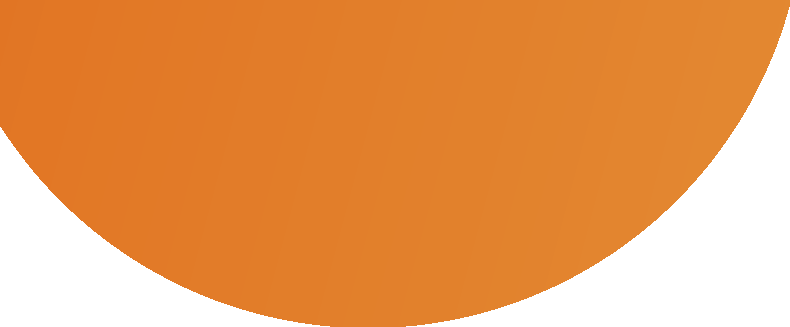 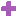 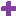 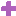 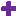 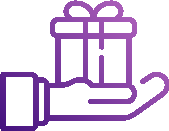 TRIPLE: $2288 трехместное проживаниеDOUBLE: $2388двухместное проживаниеДополнительно оплачивается:SINGLE:+300 USD$2588 одноместное проживаниеПОЛНЫЙ ПАНСИОНМеждународный перелетКарманные расходыПРОЖИВАНИЕ В трехместной, двухместной или одноместной комнате врезиденции школыПИТАНИЕ 3-х разовоесбалансированное питание на территории школы (при бронированиидо 1 марта)ПРОГРАММА Английский язык Уроки программирования Печать вслепую Бизнес проект Тренинги ТимбилдингиКвестыЭКСКУРСИИ 5 интересных и познавательных экскурсий, включаяобзорную экскурсию по городу и интерактивный музейПоездка на мореСтраховка, тест на Covid-19Экскурсии,не включенные в программуБольше деталей о стоимости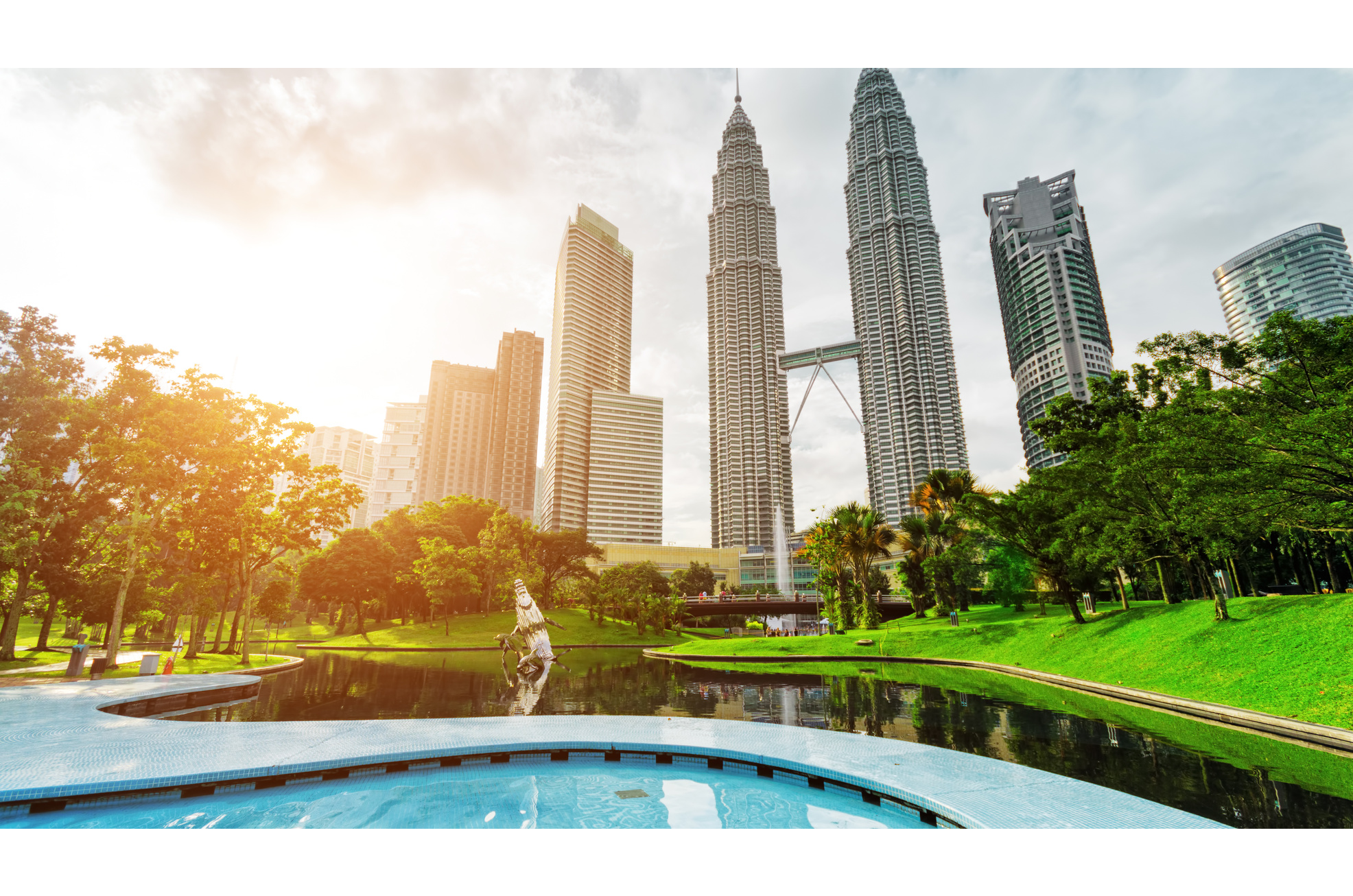 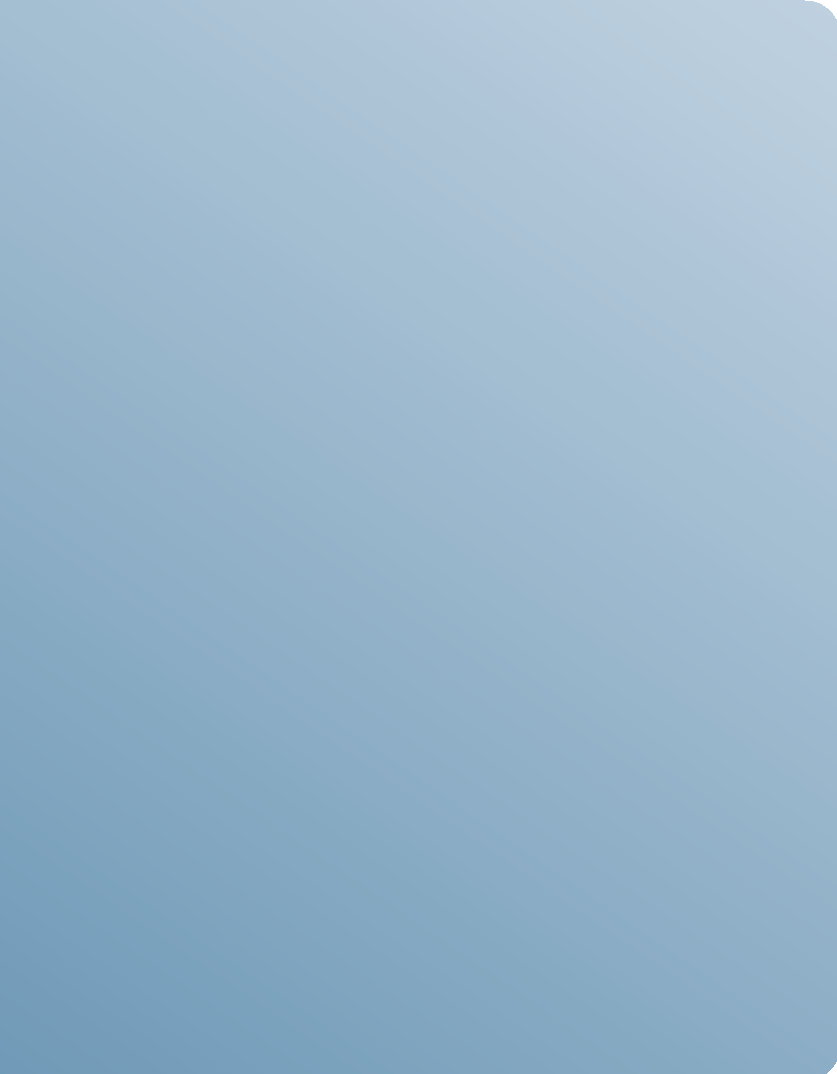 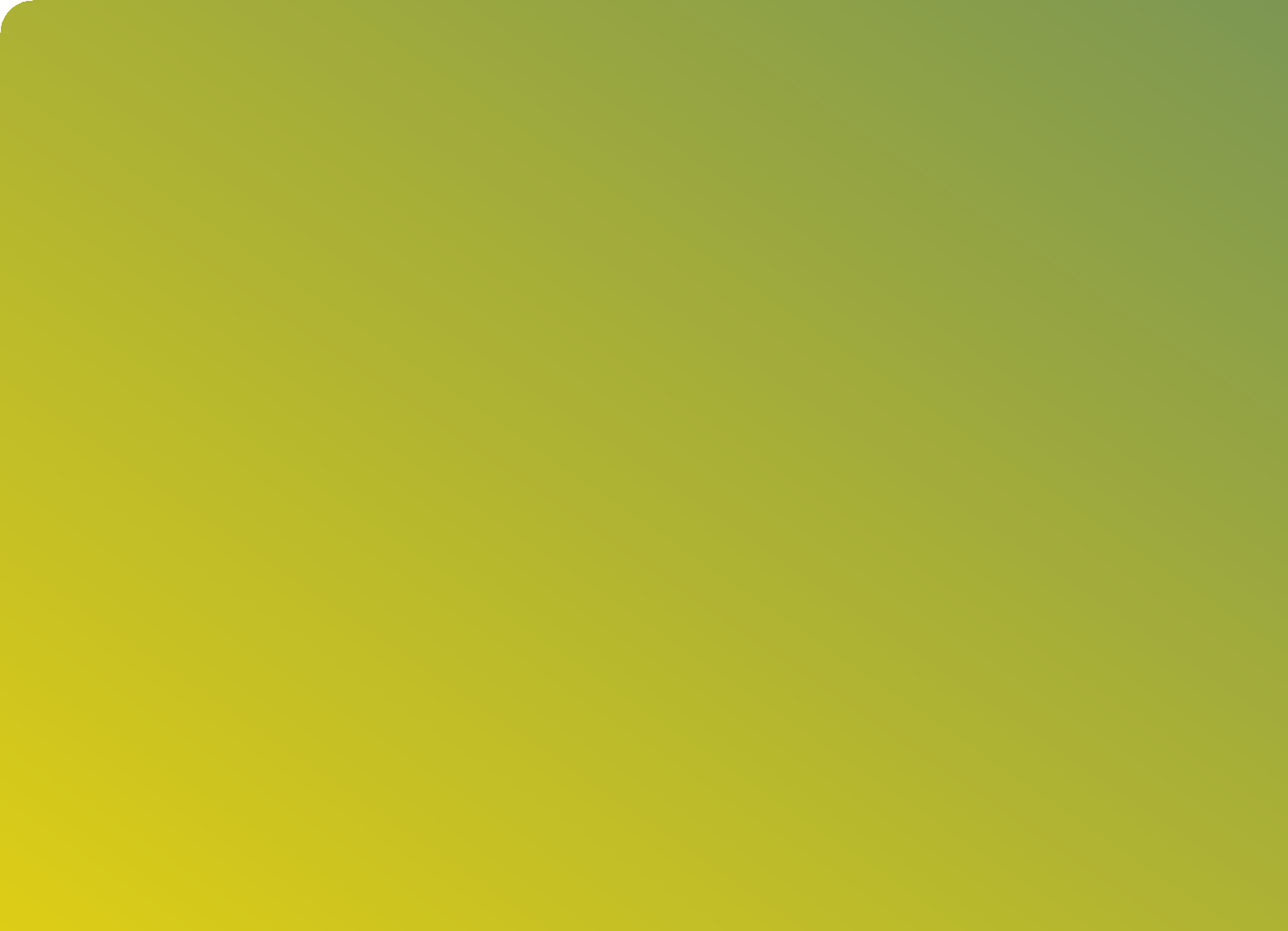 В стоимость программы включено:Трансфер: аэропорт – отель – аэропортПередвижения по программе на комфортабельном автобусе соблюдая все нормы SOPПроживание в резиденции5 интересных и познавательных экскурсий3-х разовое питание ( при регистрации до 30 апреля) Полное сопровождение лидера по программе Уроки английского языкауроки программирования Уроки печати вслепую Тренинги в течение программыВоркшоп в топовом университете по IT Игры и тимбилдингВыезда в торговые центры Разработка бизнес-стратап проекта Призы за участиеРабота лидеров на программе Футболка для ребенкаСим-картаДополнительные расходы:Авиаперелет СтраховкаДополнительные экскурсии Личные расходыЭкскурсионная программа для подростков с разными интересами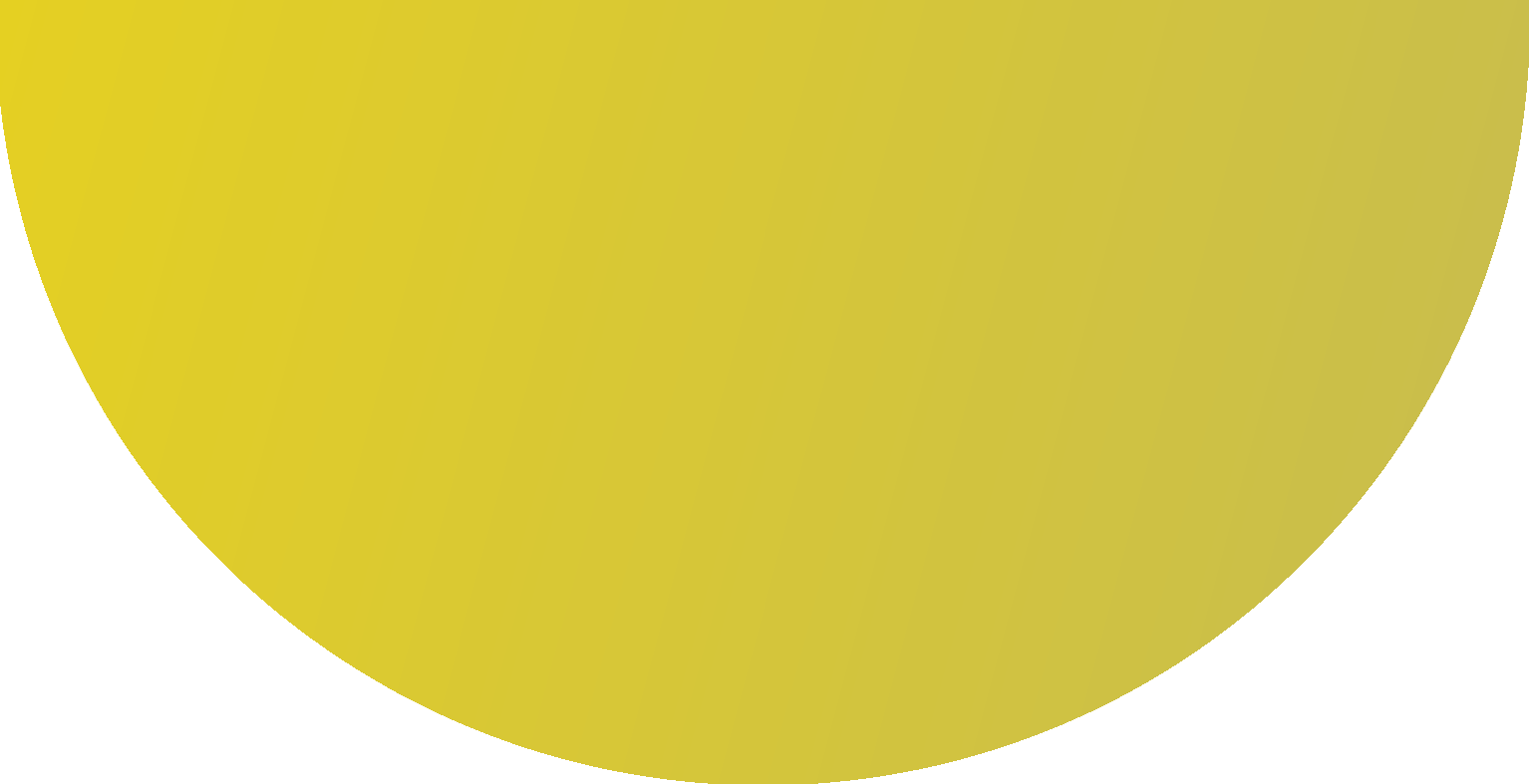 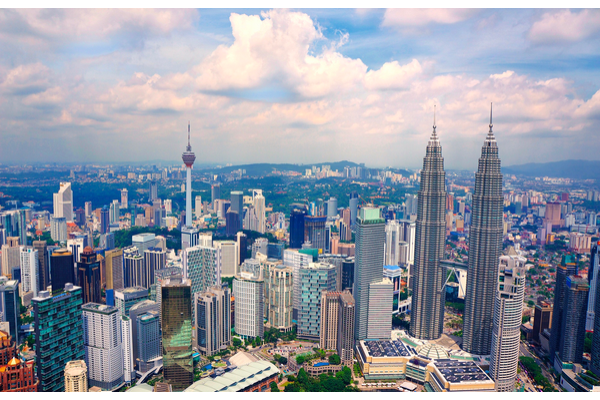 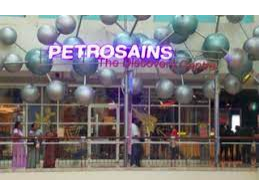 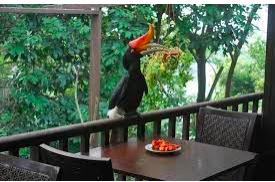 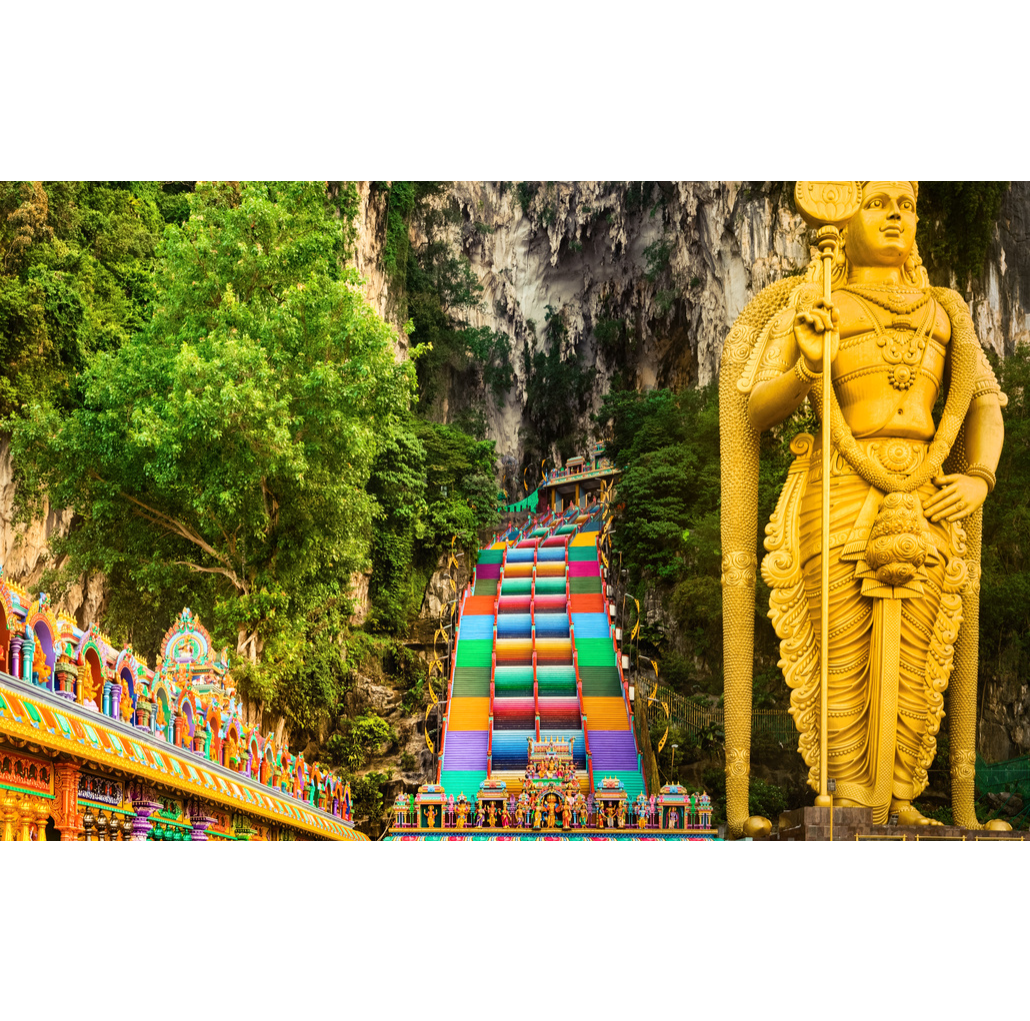 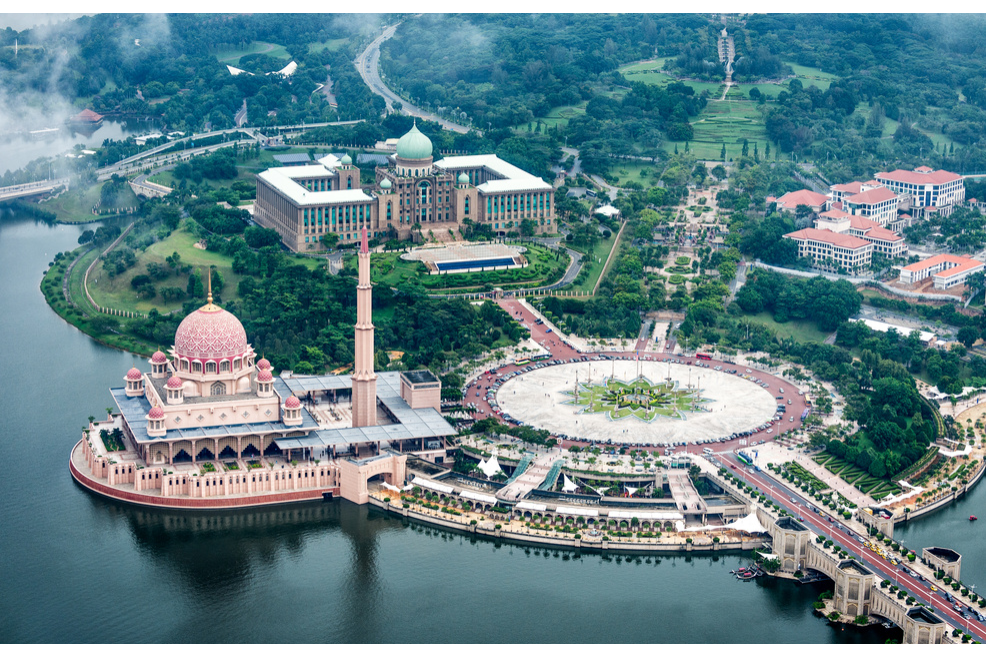 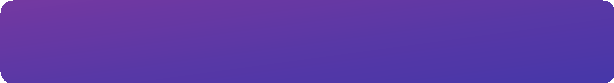 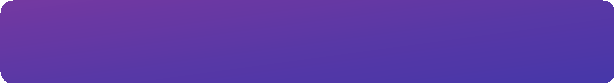 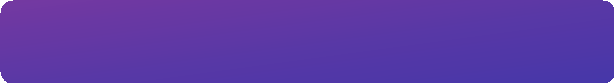 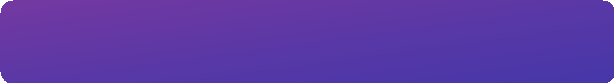 Обзорная экскурсияпосещение палаты короля, китайского храм с великолепным видом на центр города, центральную площадь со зданием Султана Абдул самата, проехать по старым кварталам города, посетить центральную мечеть, понаблюдать за производством батика или шоколада и сфотографироваться на фонеМузей ПетросайнсЭтот музей – мечта не только любого ребенка, но и взрослого человека. Как извергается вулкан, что чувствует человек при турбулентности, как выглядели динозавры и многое другое – все это можно узнать под одной крышей, на четвертом уровне торгового центра Suria KLCC, который расположен между башнями-близнецами.высокогорье Genting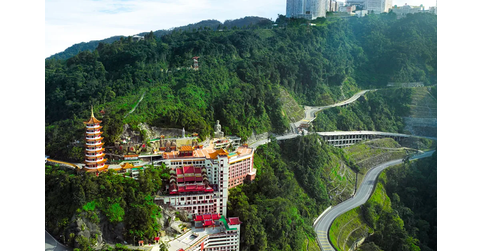 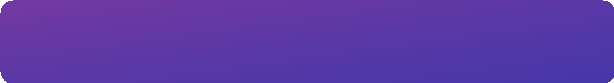 Высокогорье Гентинг. Канатная дорога — одна из местных достопримечательностей. У вас есть прекрасная возможность прокатиться на фуникулере на высоте 150 метров от земли. Прохлада горного воздуха, прекрасные пейзажи, шопинг в местном аутлете, наличие самого большого казино в Юго-Восточной Азии и многое другое — вот что привлекает местных и туристов на высокогорье Гентинг.Парк птицПарк птиц, расположенный в Озерном парке, считается самым крупным авиарием планеты. Восемь гектаров его площади отведены только птицам. В отличие от обычных зоопарков, почти все пернатые содержатся без клеток. Их свобода и высота полета ограничиваются только безопасными сетками.Пещеры БатуЭто уникальное паломничество вверх, которое правоверные индийцы совершают регулярно. Здесь, внутри и снаружи этих уникальных пещер, находятся одни из самых красивых индуистских храмов Малайзии. Так же в завершении увлекательной экскурсии ребята заедут на королевскую плавильню, где вот уже более века из олова выплавляют предметы утвари и сувениры.Город ПутраджаяПутраджая это правительственный город, который поражает своей красотой. Смесь архитектурных стилей удивит здесь любого дизайнера ведь в строительстве были задействованы самые невероятные идеи ведущих мировых архитекторов! Наверняка, ребята будут поражены тем, какие причудливые формы могут принимать зданияКаталог дополнительных экскурсий для самых активных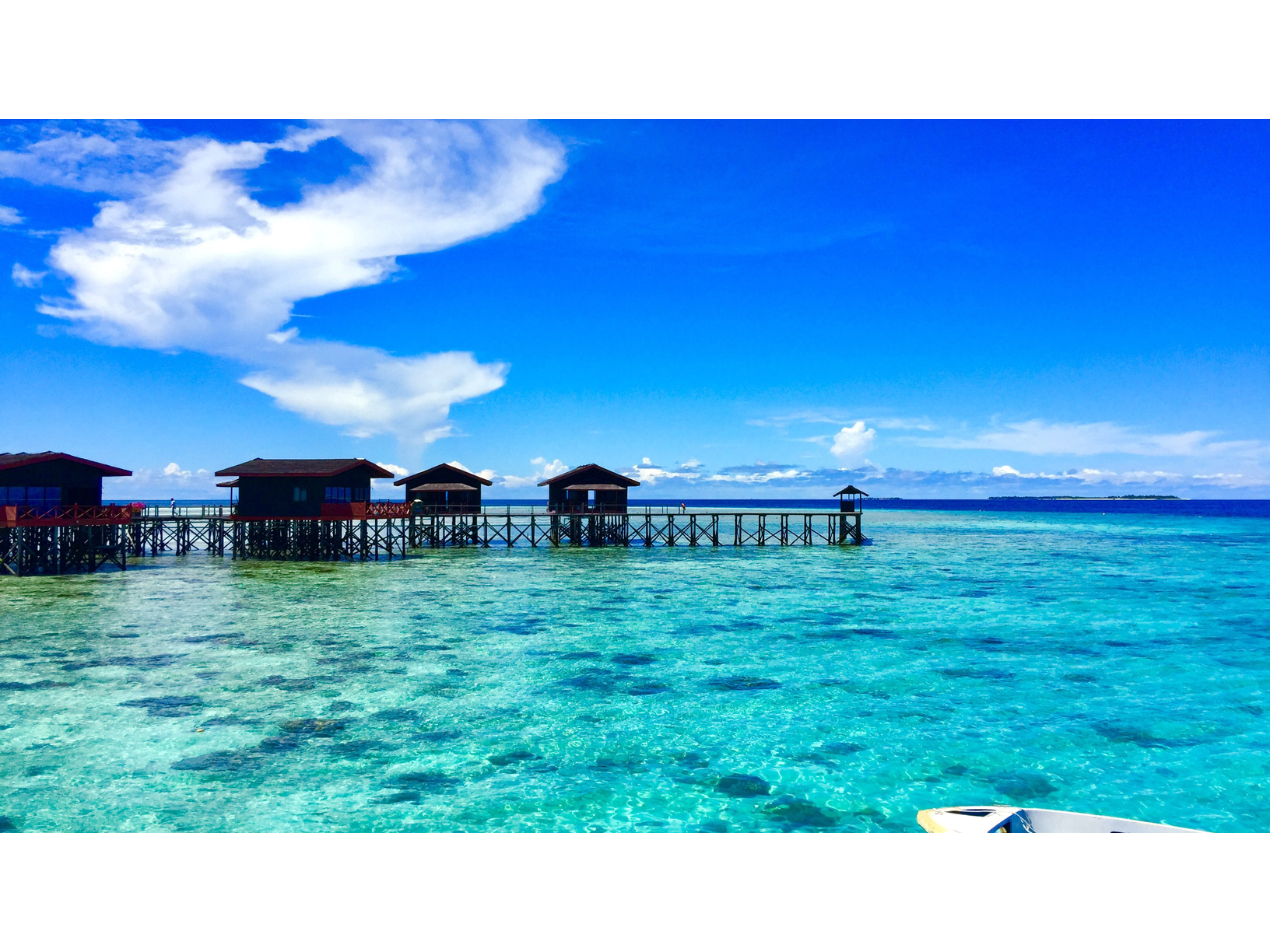 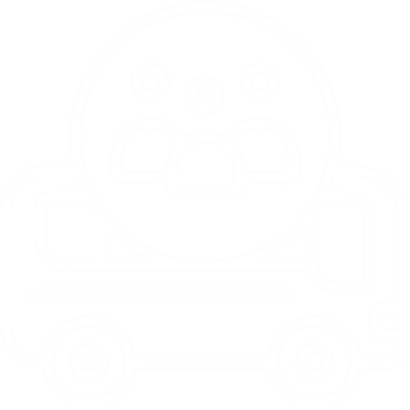 Поездка на остров ЛангкавиДополнительные опции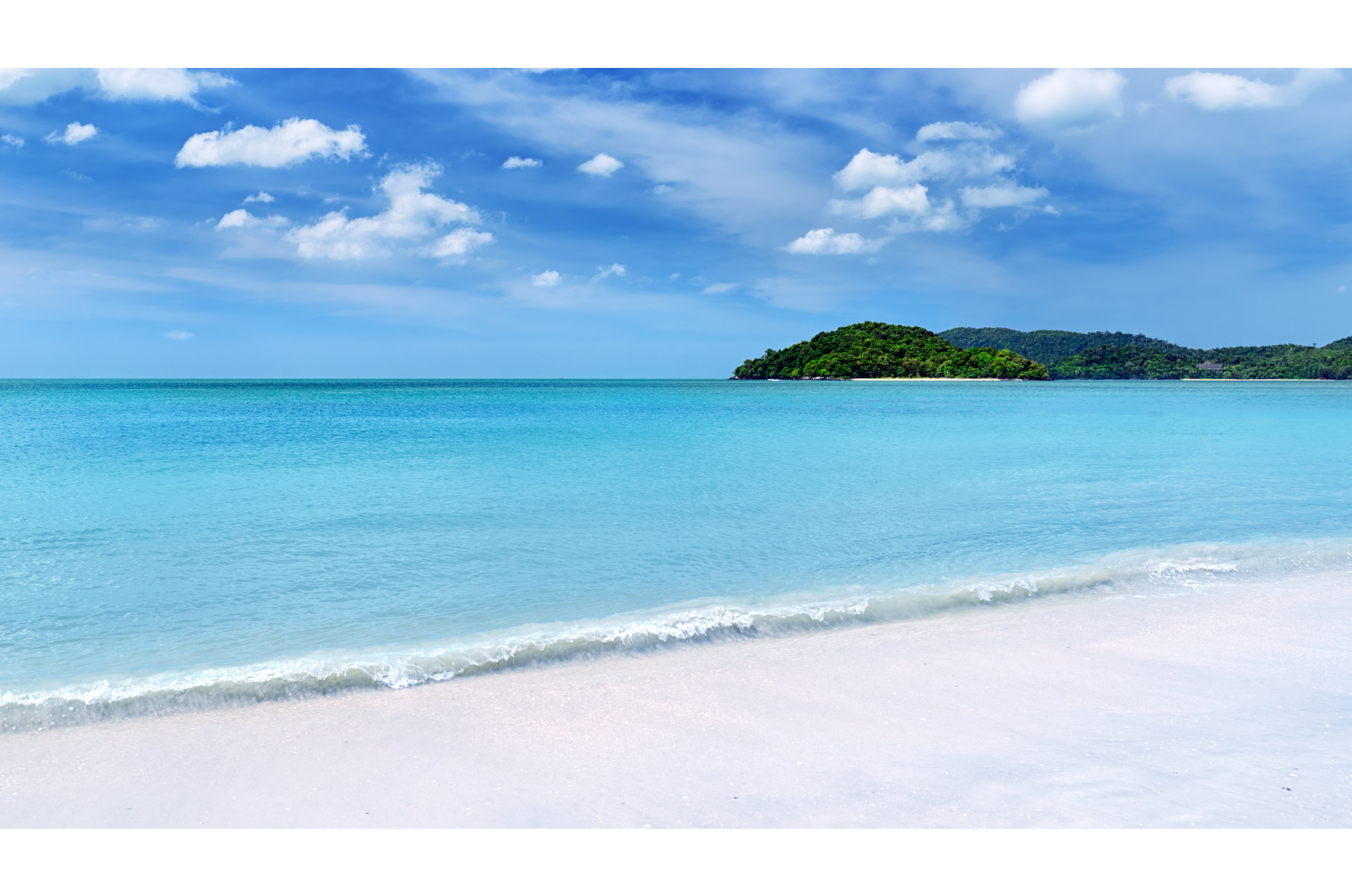 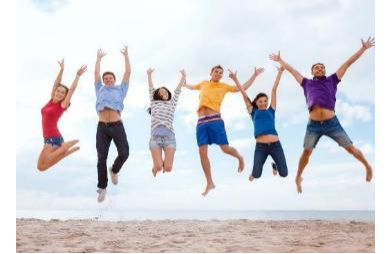 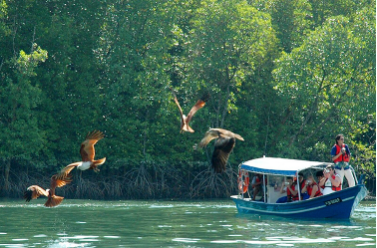 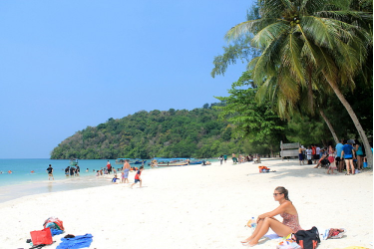 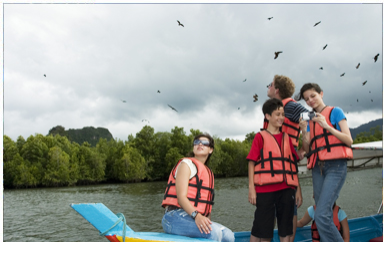 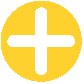 TWIN: USD 330СОСТАВЛЯЮЩИЕ ЧАСТИ ПРОГРАММЫТрансфер: отель - аэропорт – отель в Куала Лумпуре; Трансфер: отель - аэропорт – отель на Лангкави; Проживание в отеле на 3дня и 2 ночи 3* – 4*; Завтраки в отеле;Экскурсия на Мангровые джунглиРусскоязычный сопровождающий на всем протяжении тура.Поездка TWIN: USDв Сингапур 350Дополнительные опцииВ СТОИМОСТЬ ВКЛЮЧЕНО: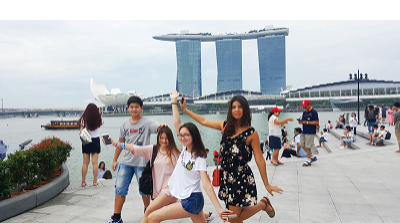 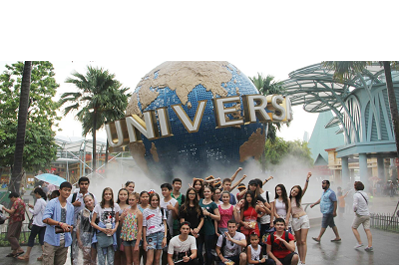 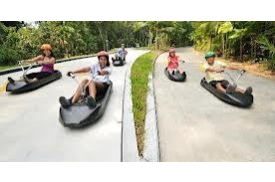 Комфортабельный автобус : отель Куала Лумпур – отель Сингапур; Комфортабельный автобус : отель Сингапур – отель Куала Лумпур; Проживание в отеле 3-4*;Завтраки в отеле;Экскурсия в Парк Universal Studios (7часов); Экскурсия на остров Сентоза (4 часа); Обзорная экскурсия по городу (4 часа);Русскоязычное обслуживание гида на экскурсиях; Виза в Сингапур;Русскоязычный сопровождающий от компании Embassy Alliance на всем протяжении тура.ДОПОЛНИТЕЛЬНО ОПЛАЧИВАЕТСЯ: Входной билет в парк Universal Studios: 56$ (взрослый), 42$ (детский);Входной билет в океанариум (самый большой в мире): 25$ (взрослый),18$ (детский);Входной билет на шоу Крылья Времени: 14$;Итого за все входные билеты: 95 USD (взрослый), 74 USD (детский) *Детский до 12 лет, взрослый 12+ВНИМАНИЕ! Входные билеты необходимо оплатить заранее.СингапурПоездка в один из самых технологичных городов USD 350 ++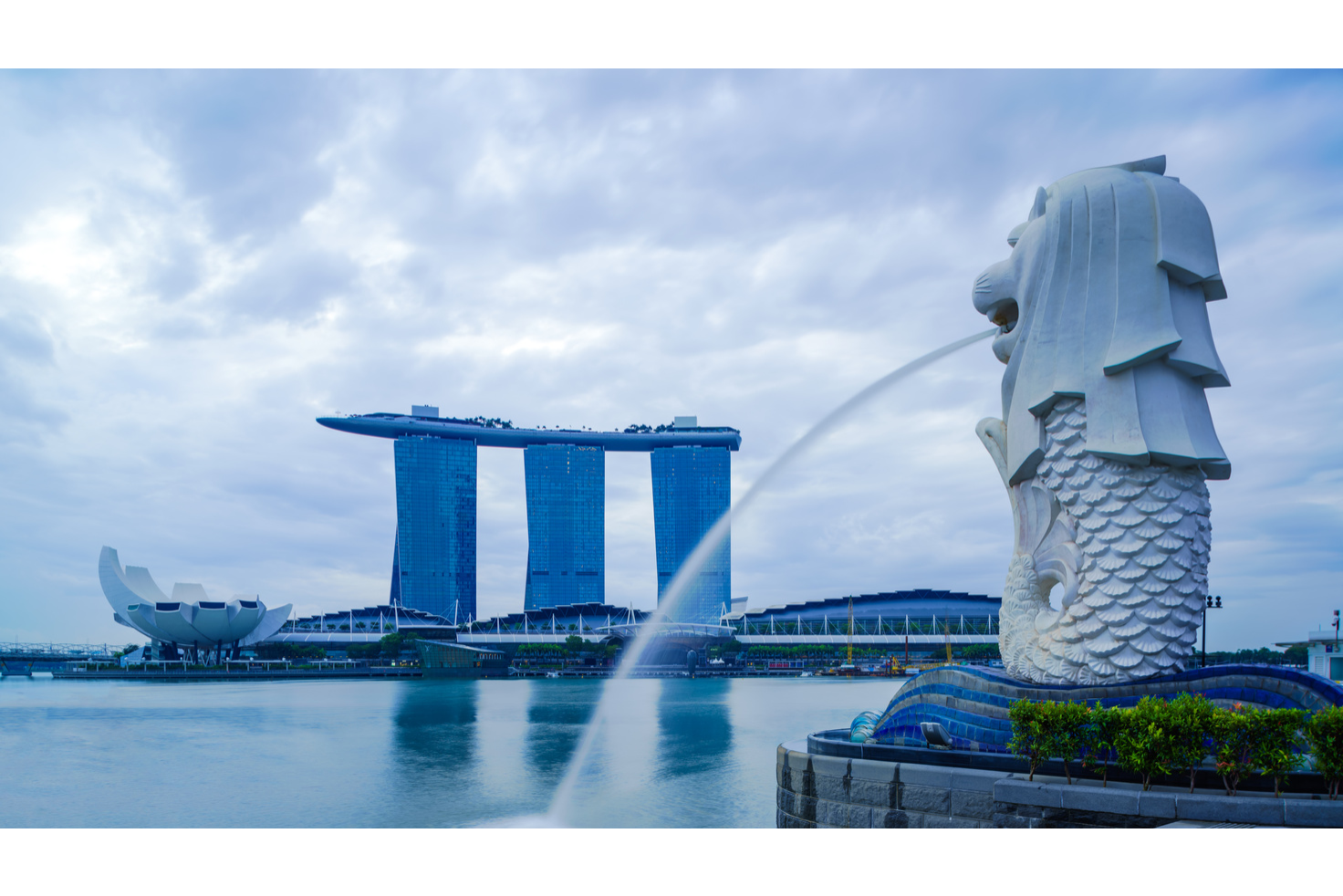 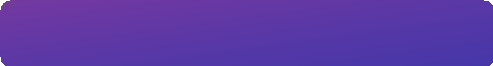 Веревочный парк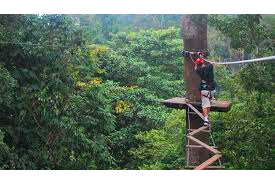 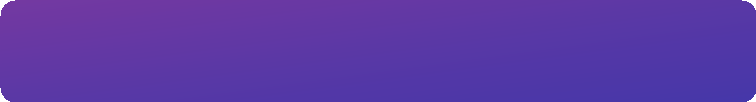 Поездка в веревочный парк, на прохождение полосы препятствийUSD 50о.ЛангкавиПоездка на один из самых живописны островов Малайзии USD 330++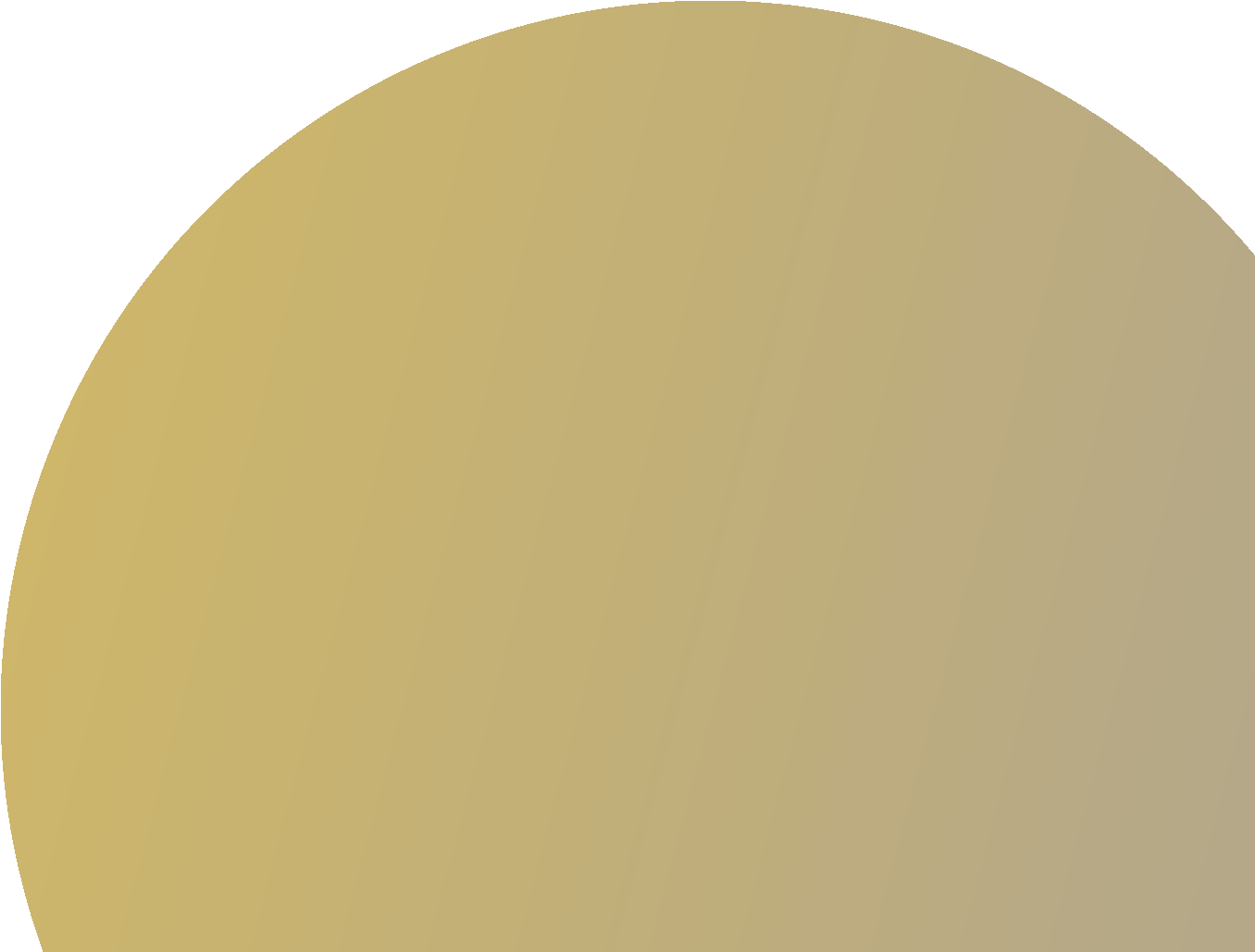 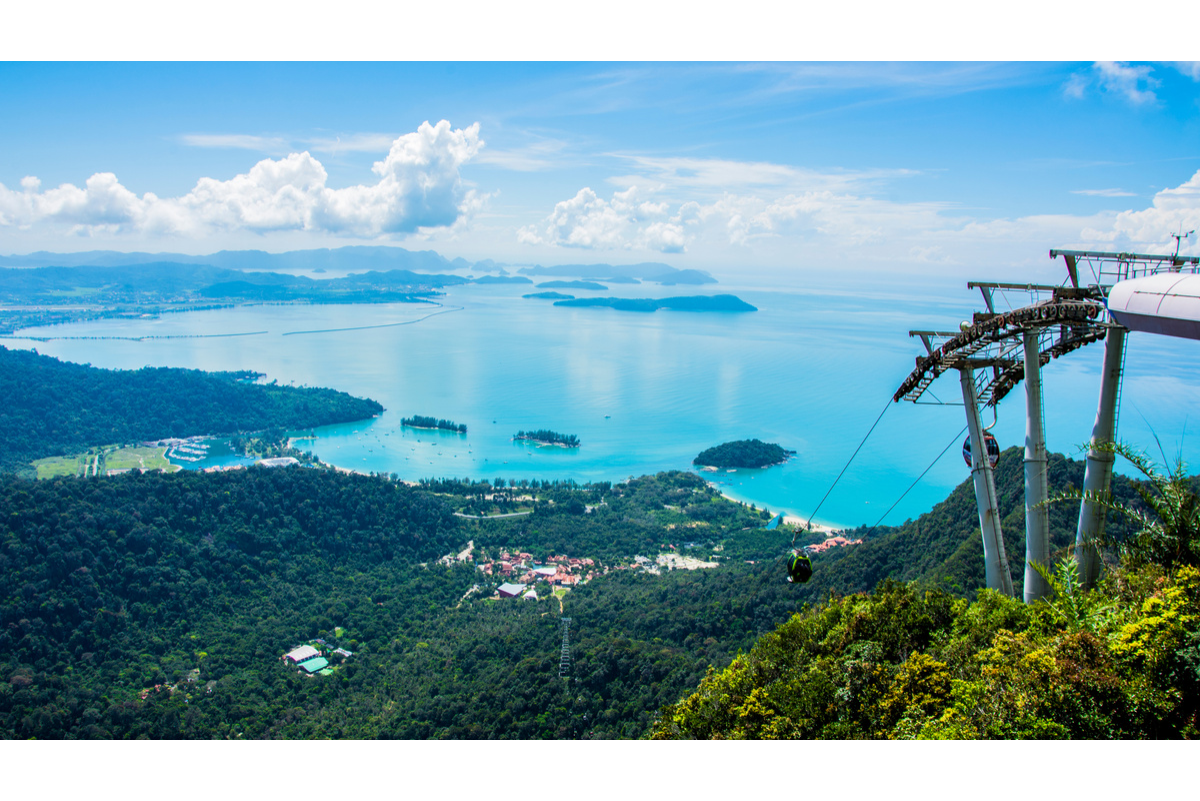 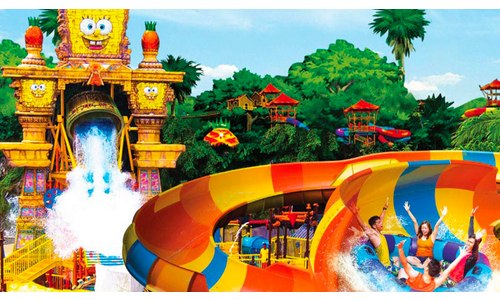 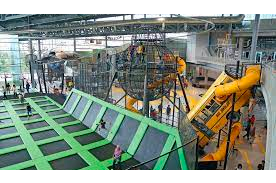 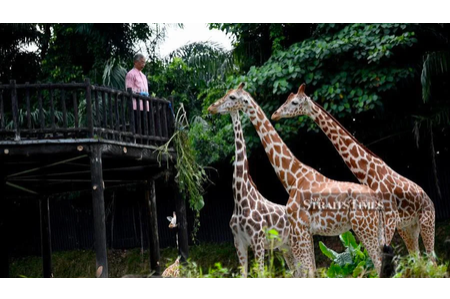 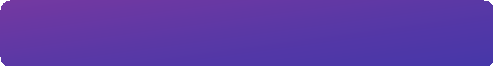 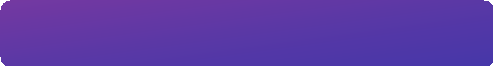 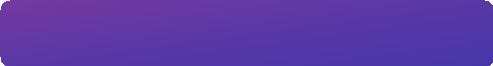 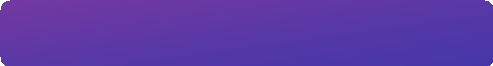 District 21Парк развлечений, батуты, скалолазание и другие спортивныеразвлечения USD 45АквапаркПоездка в аквапарк Sunway Lagoon.USD 65ЗоопаркПосещение одного из самых больших зоопарков юго восточной Азии. USD 65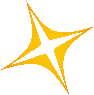 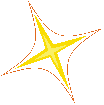 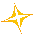 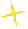 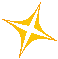 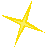 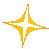 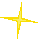 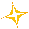 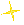 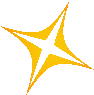 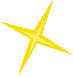 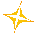 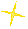 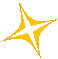 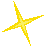 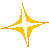 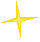 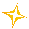 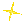 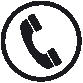 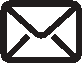 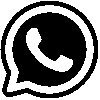 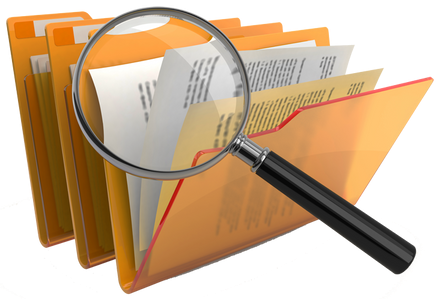 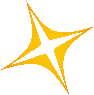 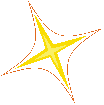 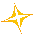 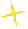 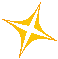 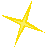 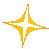 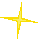 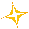 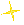 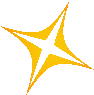 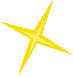 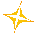 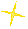 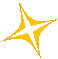 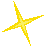 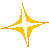 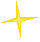 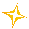 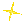 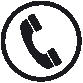 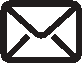 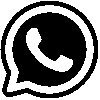 документовнеобходимых для регистрации- Копия первой странички паспорта- Подписанный договор с родителем- Регистрационная форма- Согласие с правилами в лагере, подписанный родителем и ребенком- Медицинская формаУчастникам старше 12 лет необходимо сдать тест на Covid-19 перед вылетом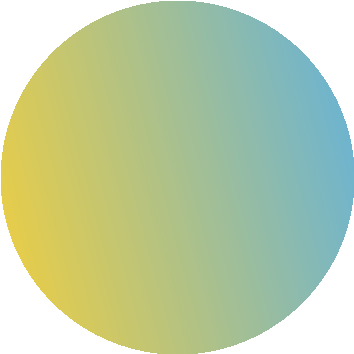 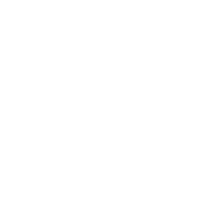 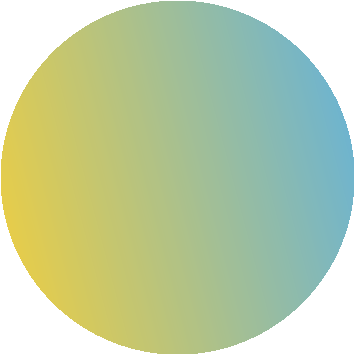 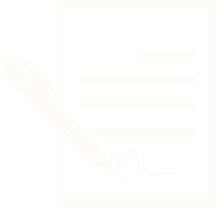 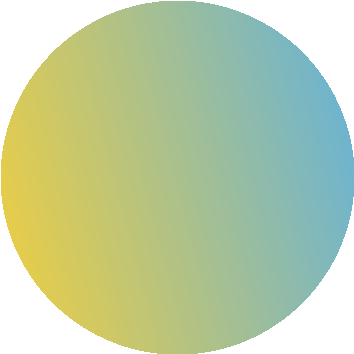 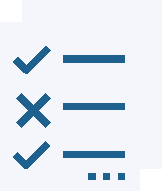 ДОГОВОР С РОДИТЕЛЯМИПРАВИЛА ЛАГЕРЯМЕДИЦИНСКАЯ ФОРМАВ программе студенты будут поделены на группы по возрасту.JUNIORS: 9 – 13 летSENIORS: 14-19 летРАННЕЕ БРОНИРОВАНИЕ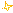 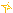 При бронировании и оплате до 15.06.2022 - полный пансион 110 USD Успейте зарегистрироваться!